附件一：山东老字号文化创意设计大赛作品奖获奖名单附件二：山东老字号文化创意设计大赛优秀组织奖获奖名单一等奖：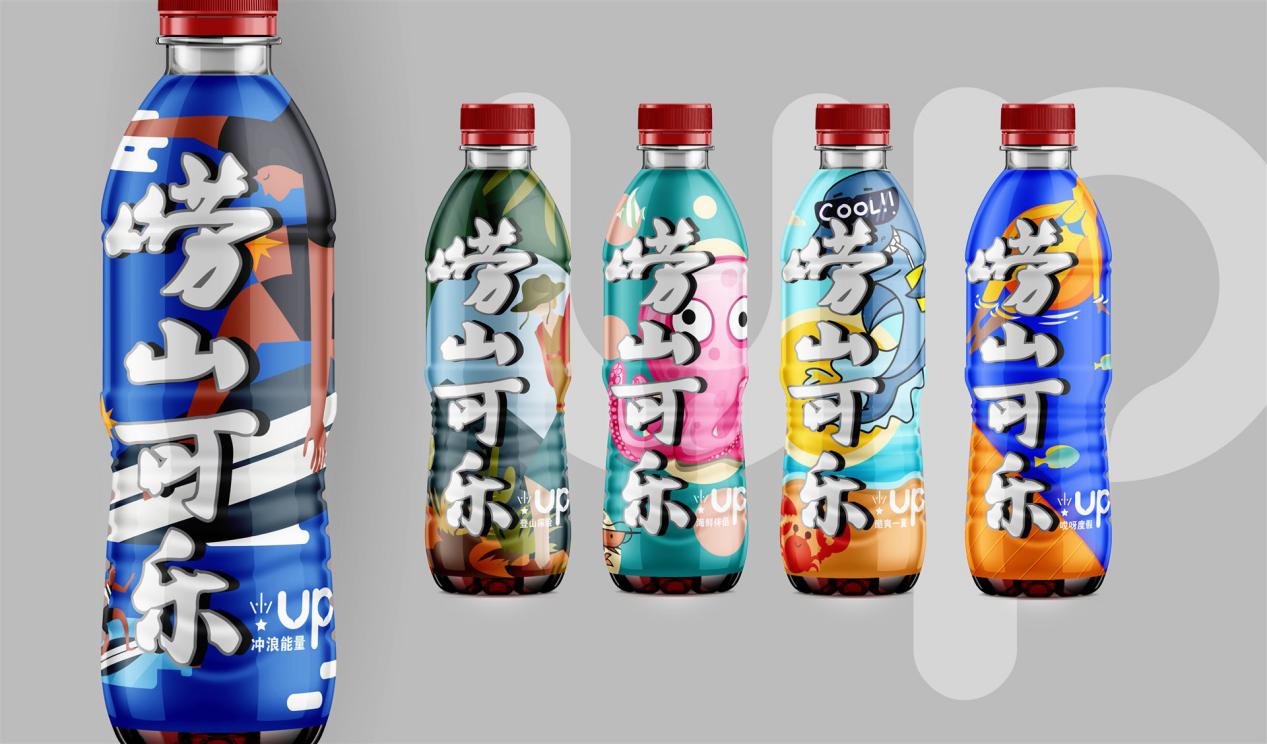 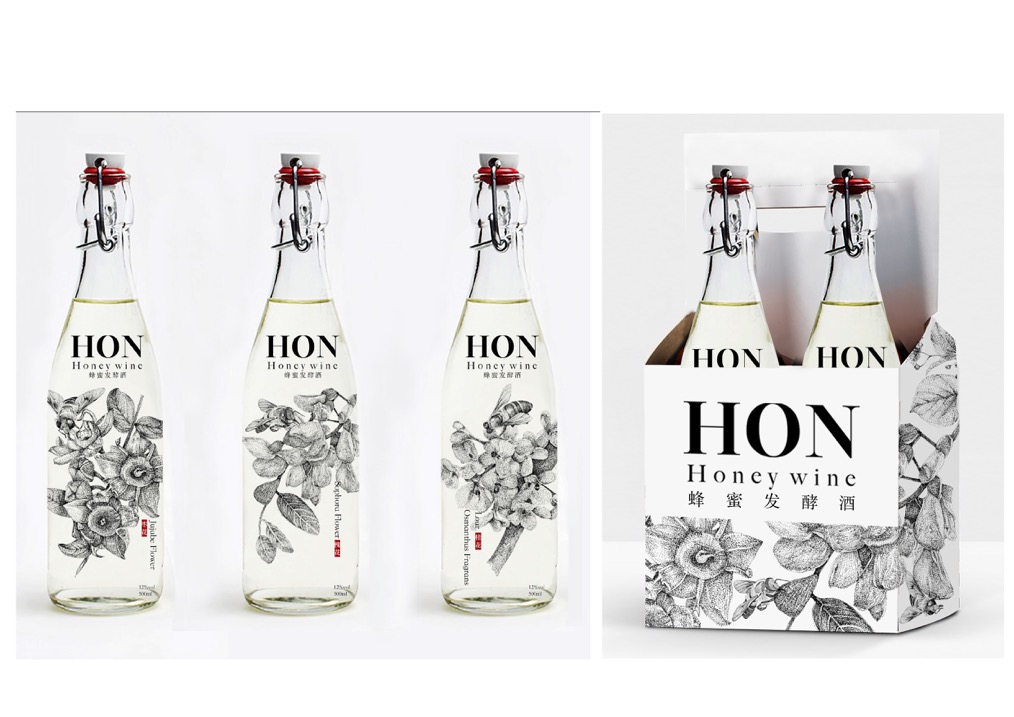 二等奖：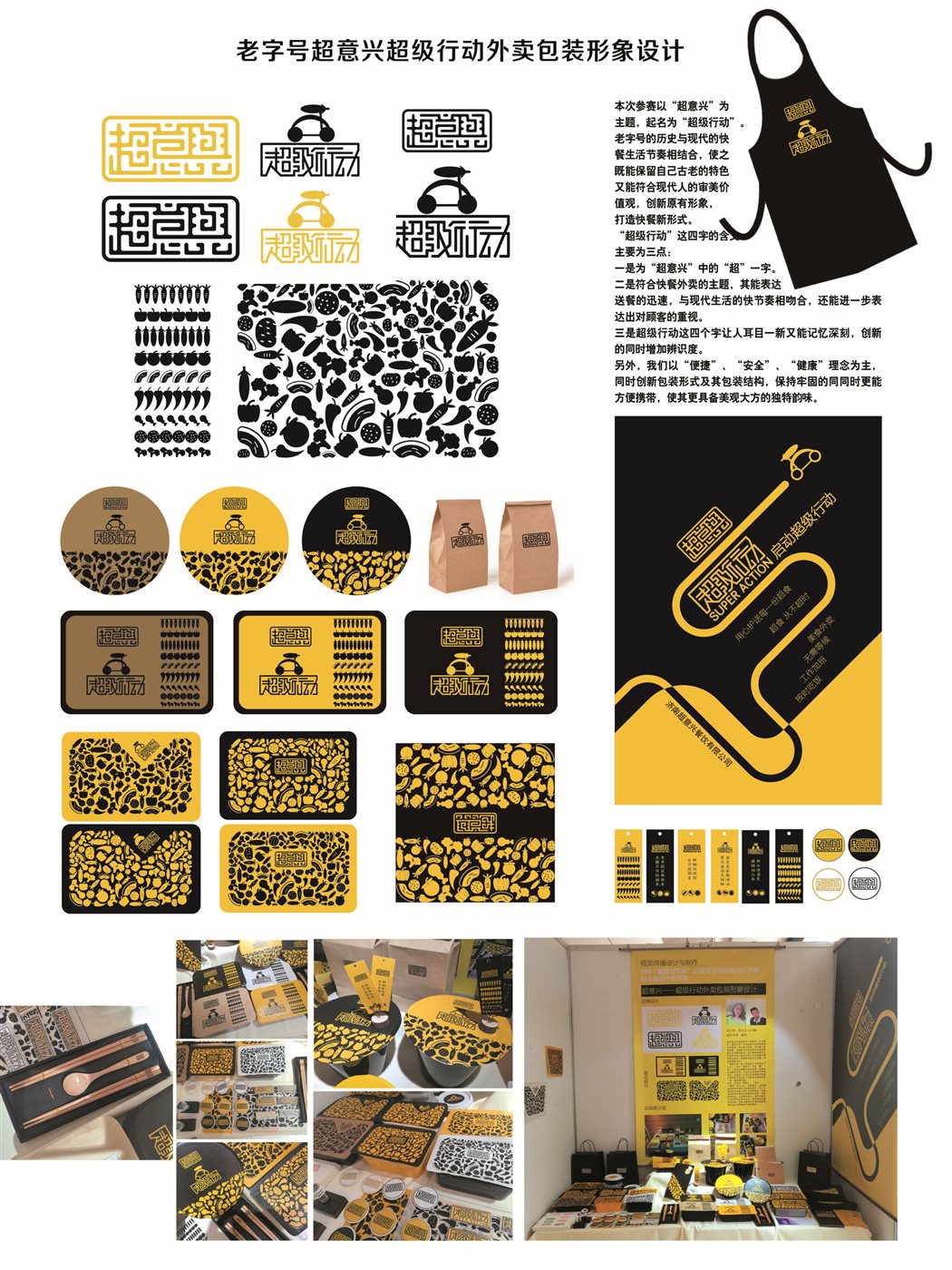 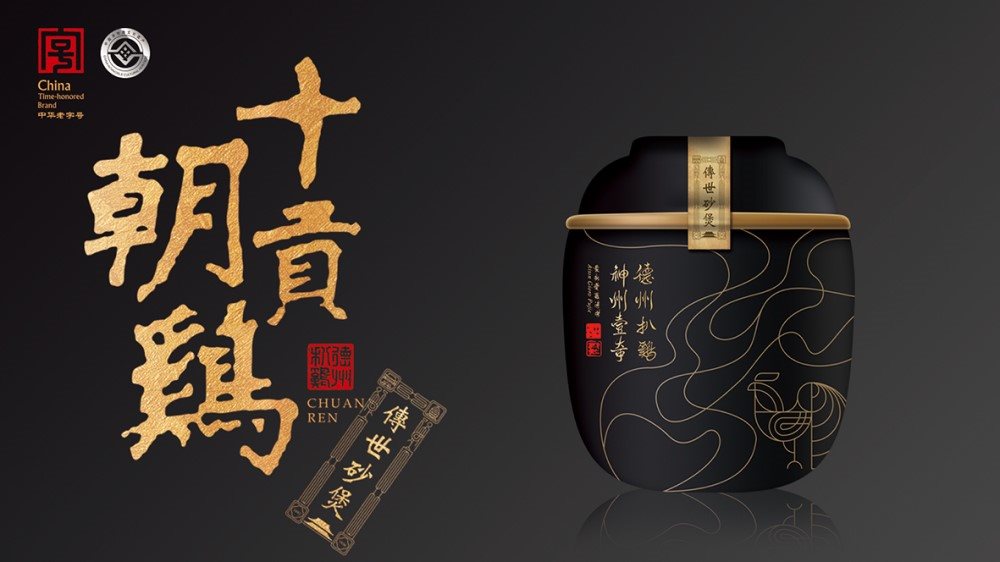 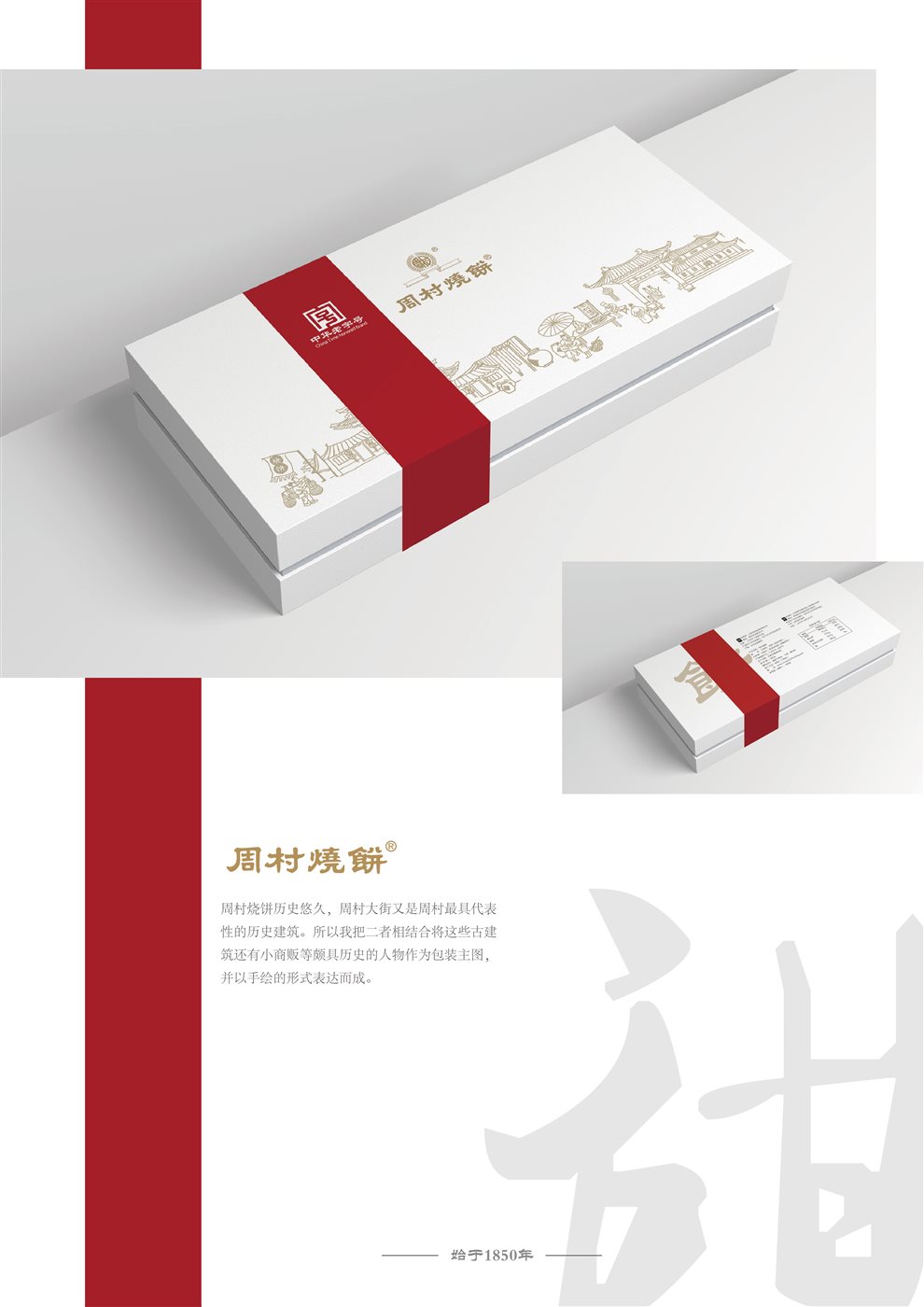 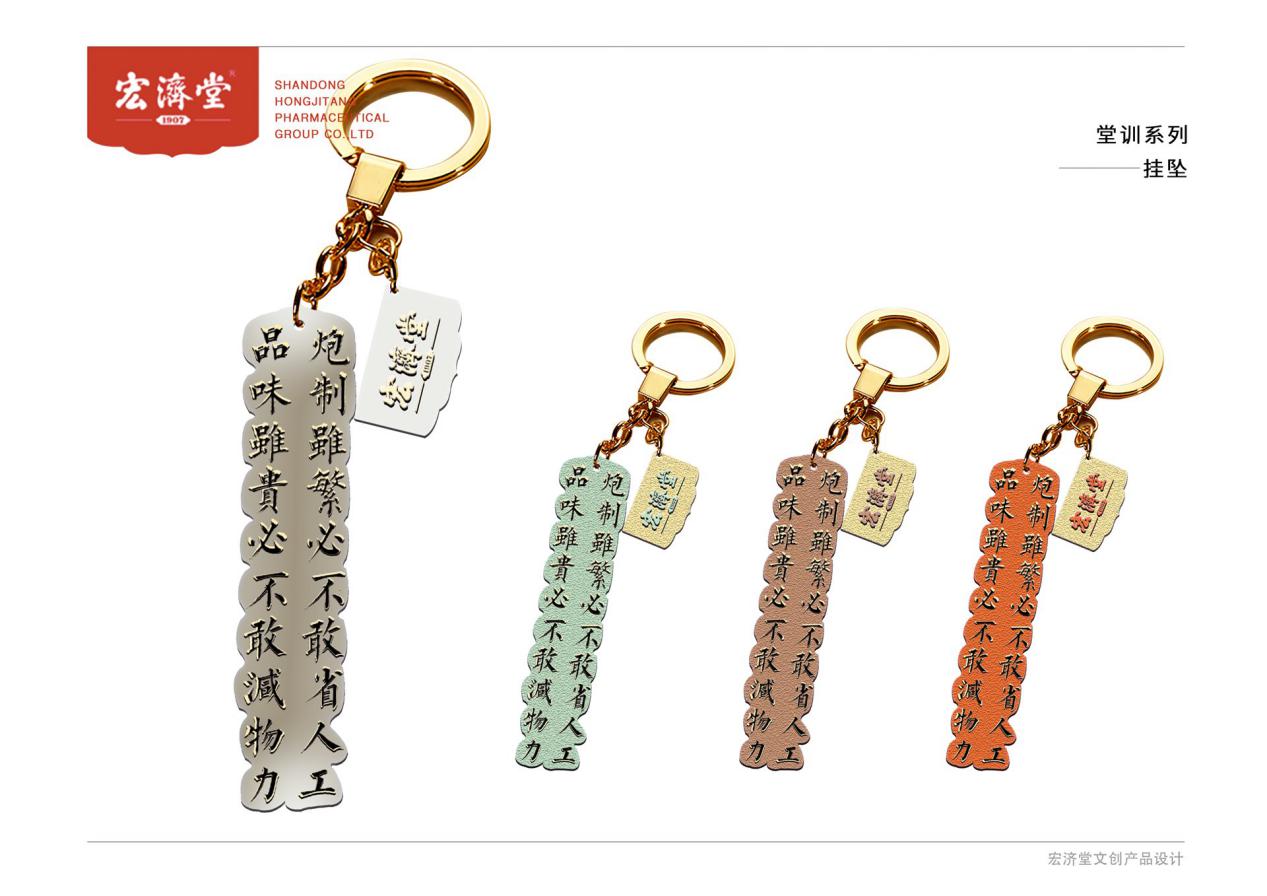 三等奖：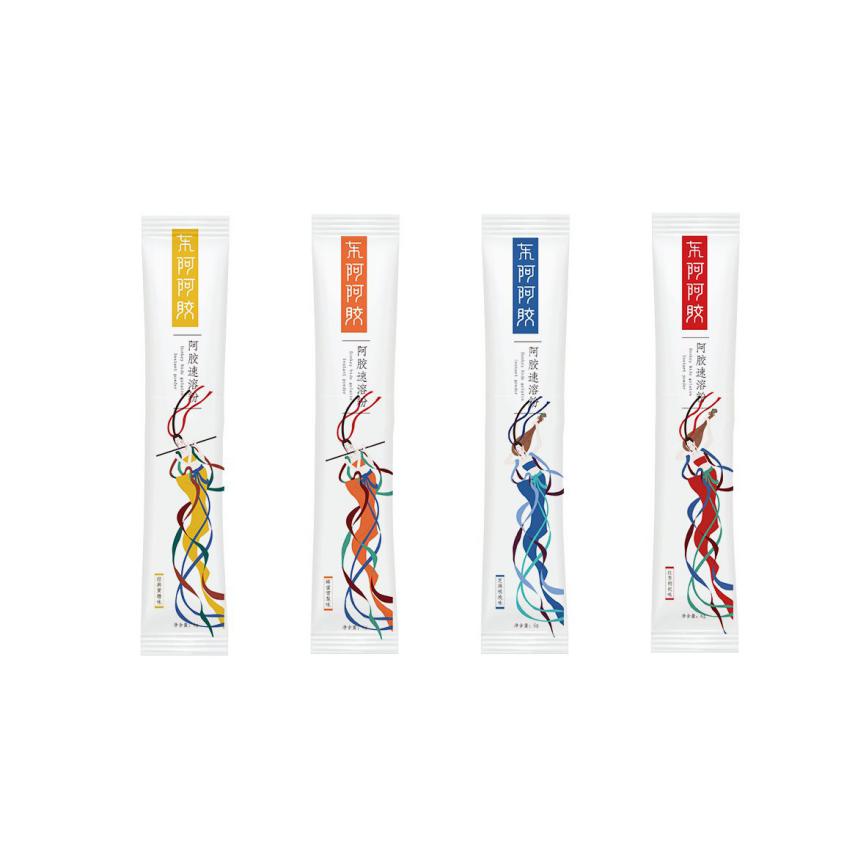 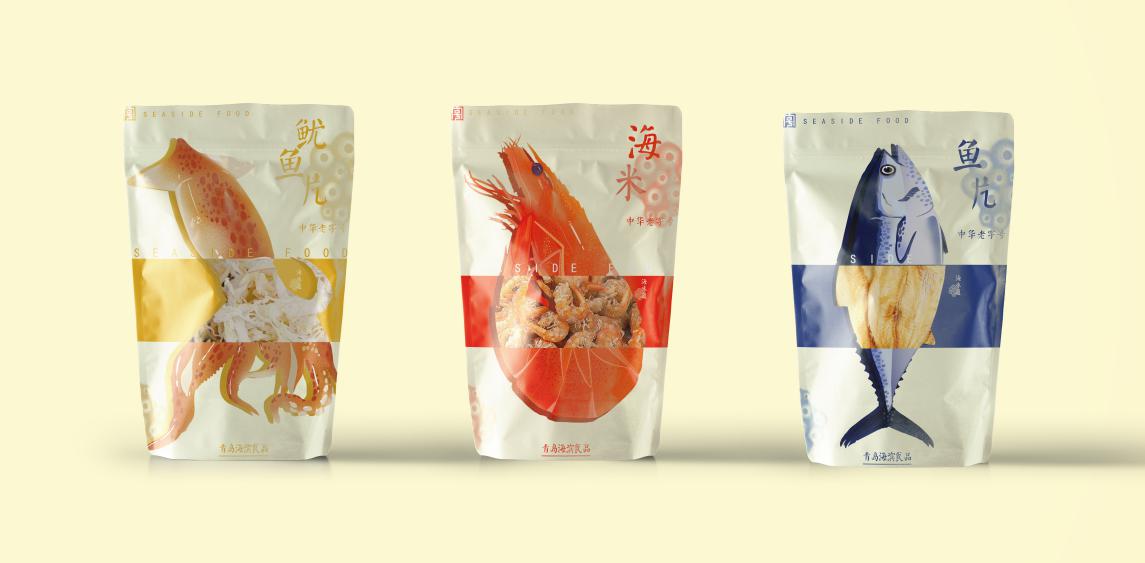 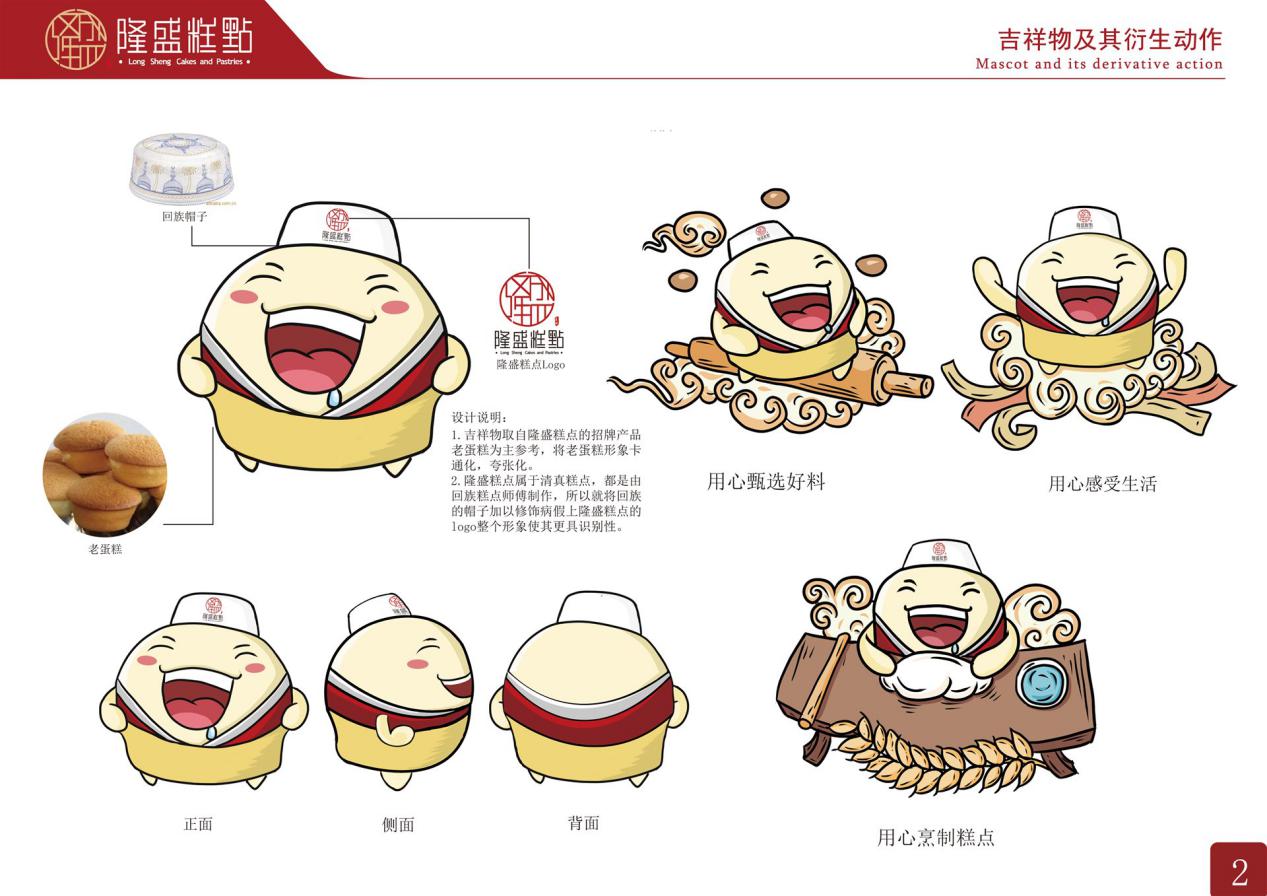 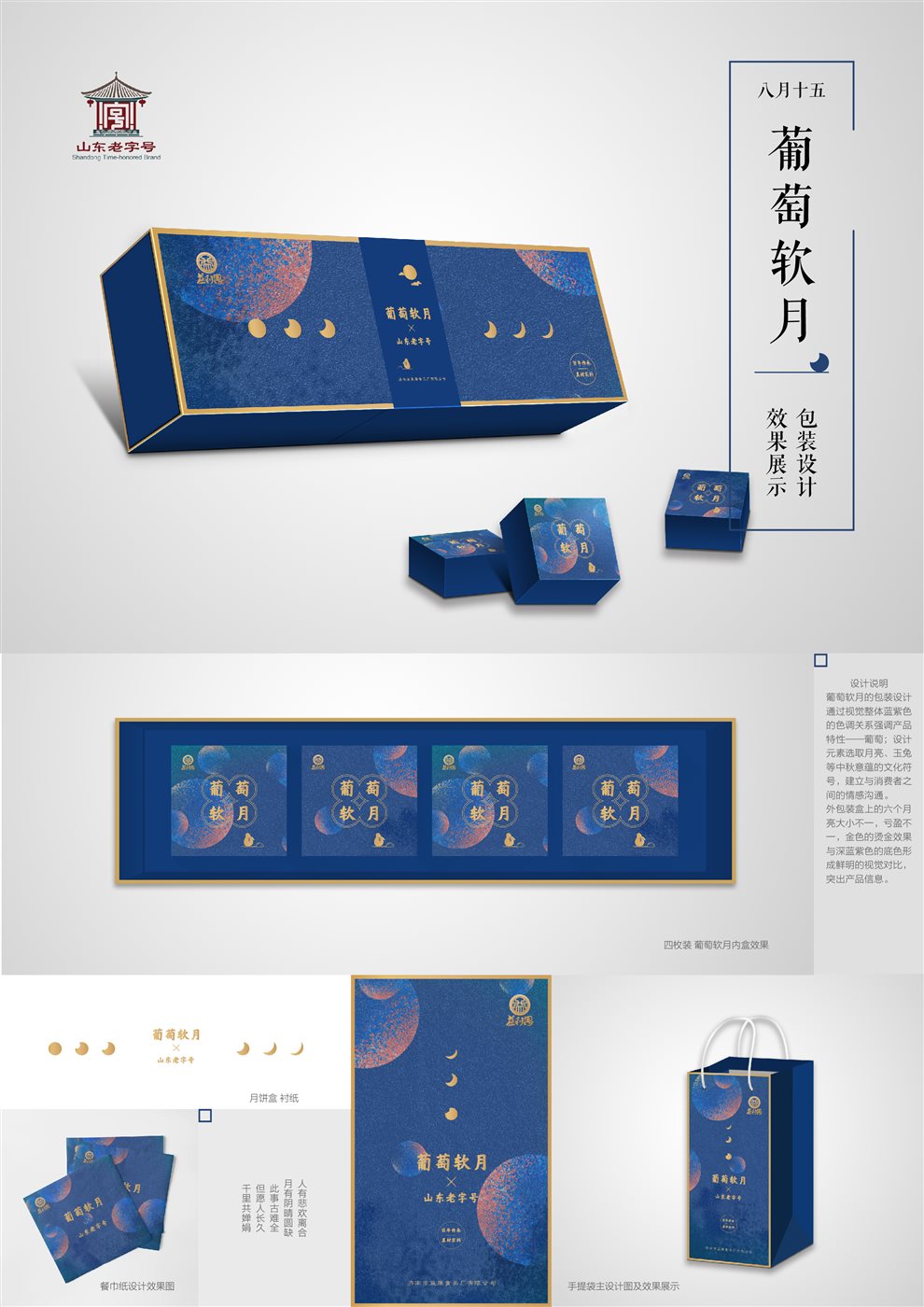 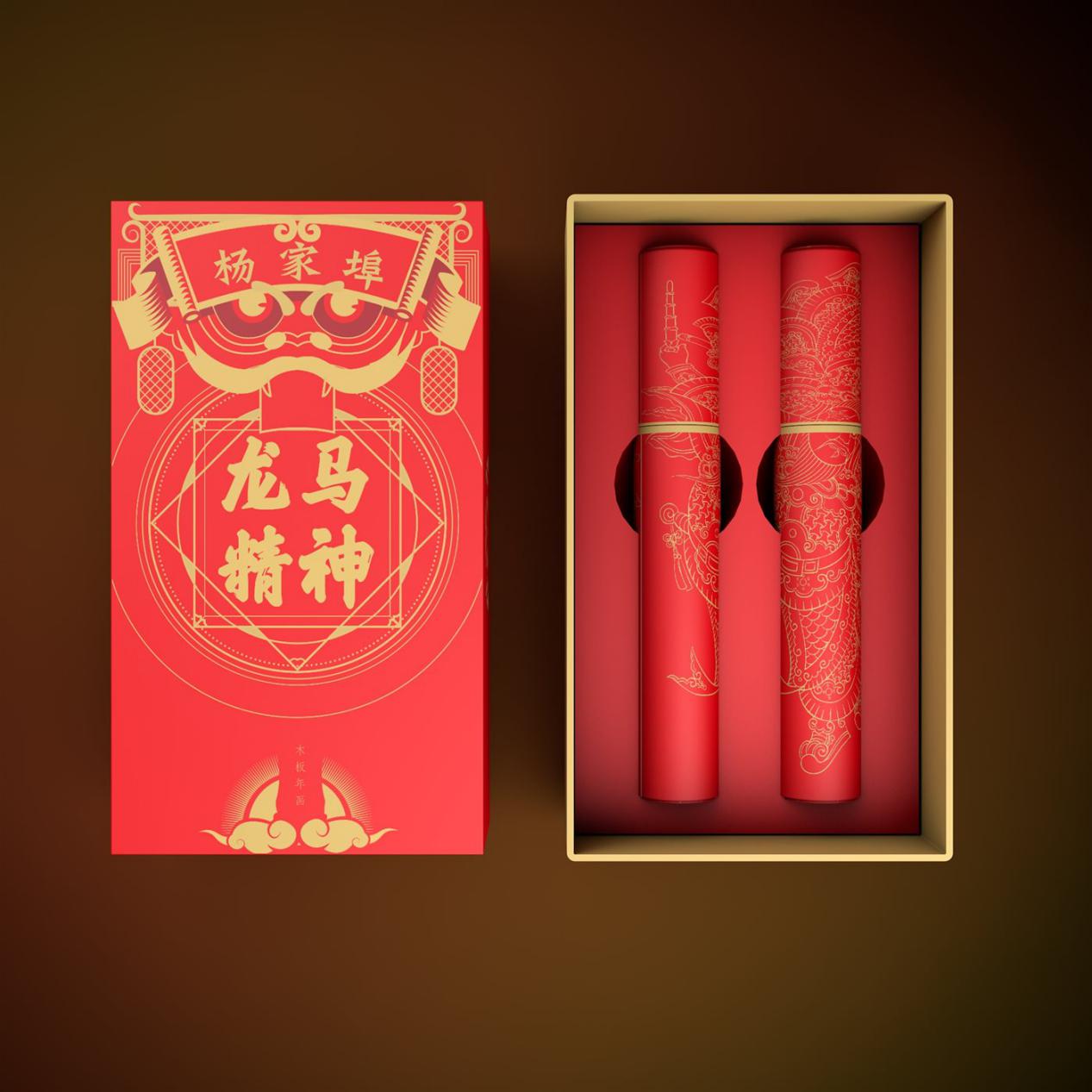 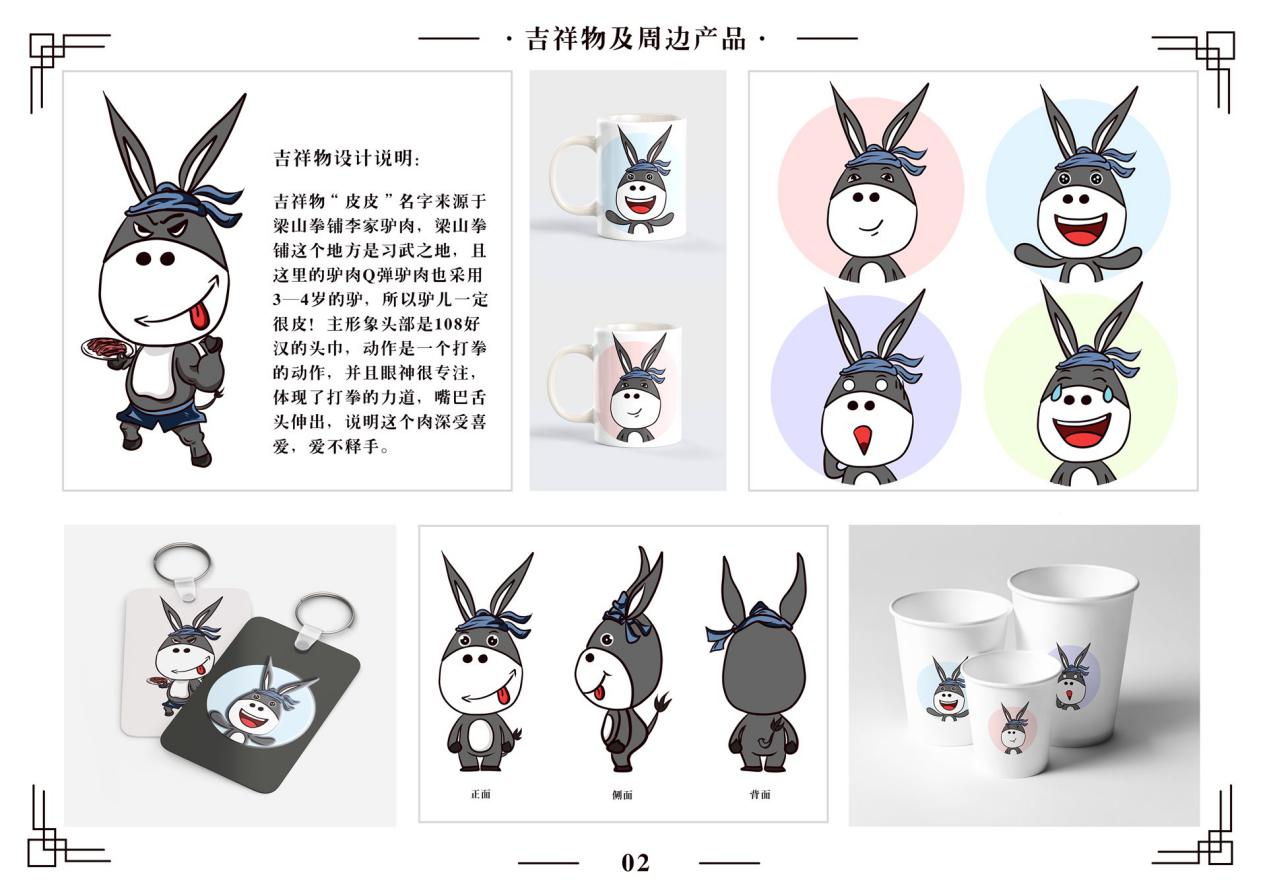 优秀奖：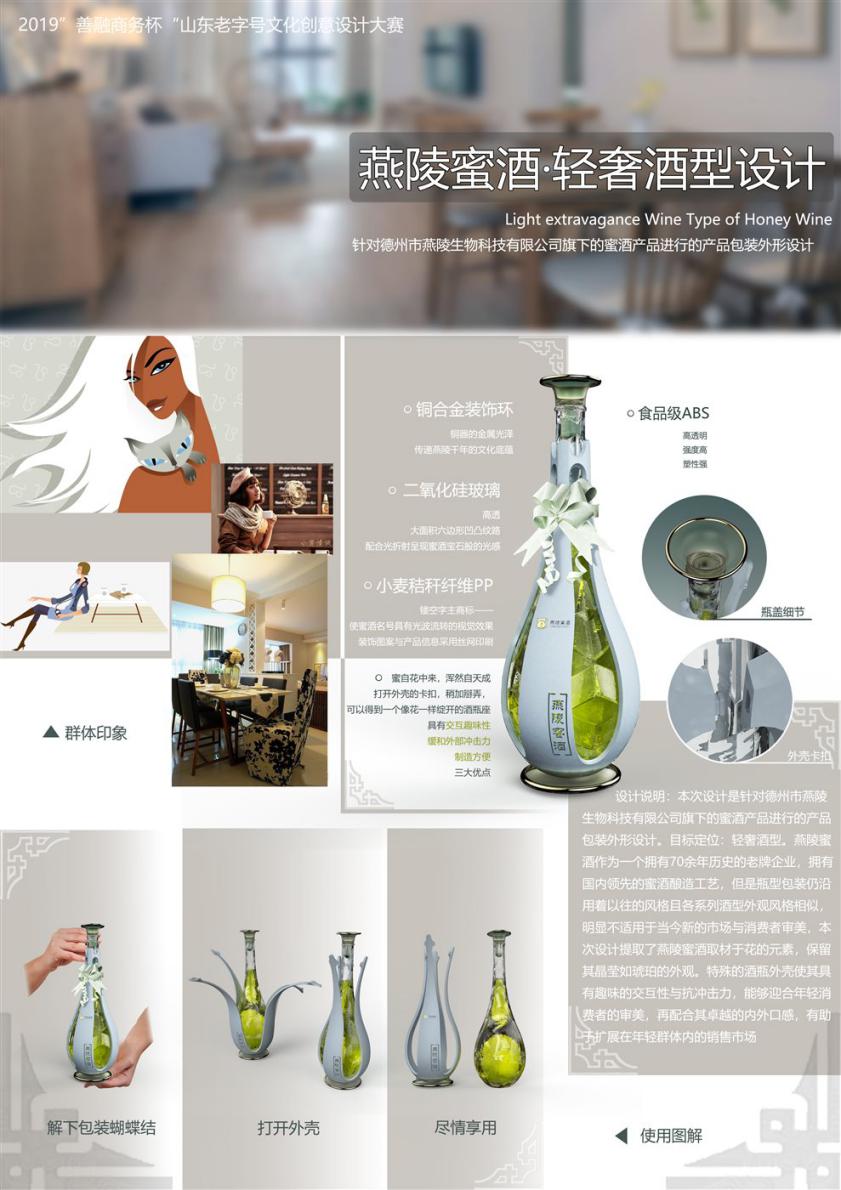 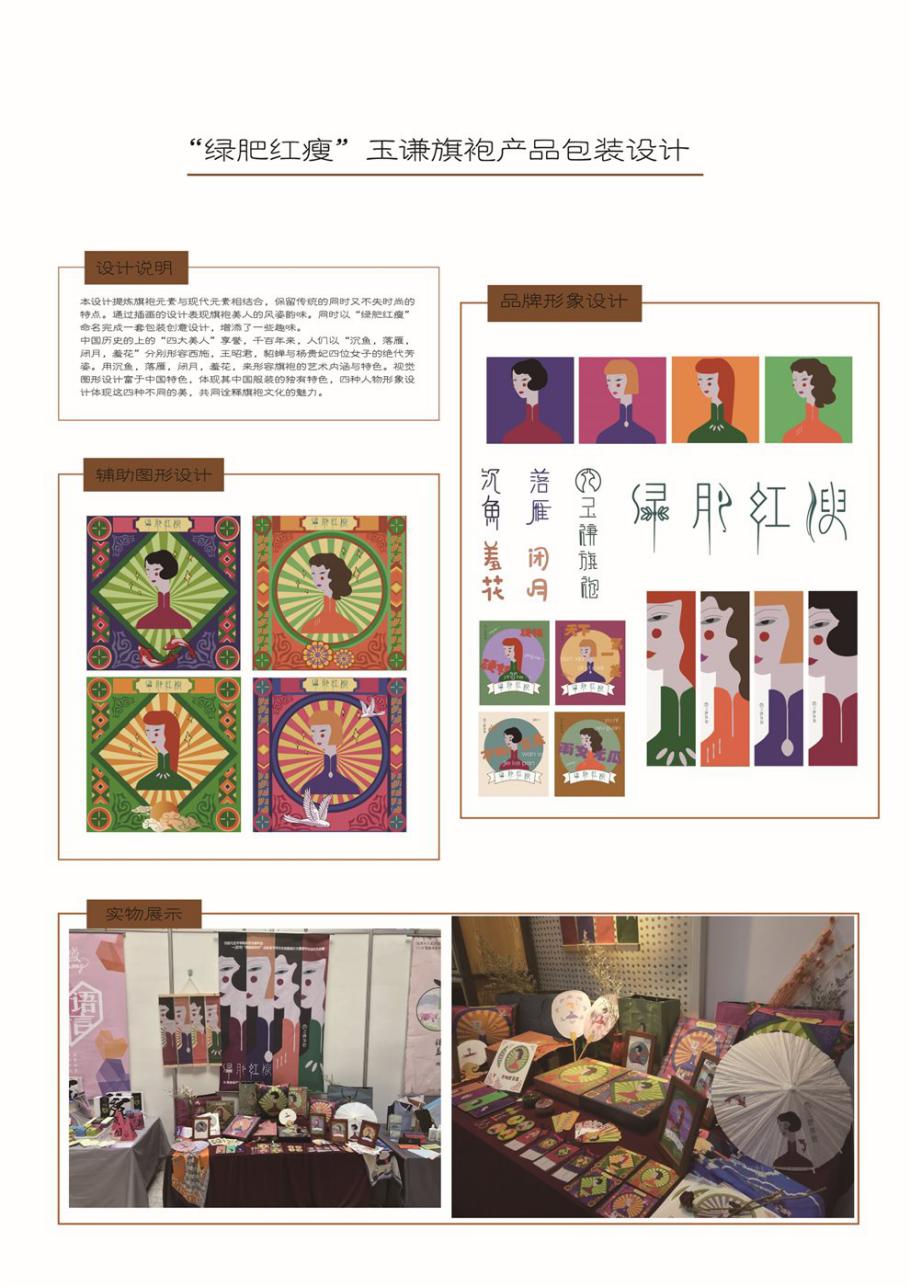 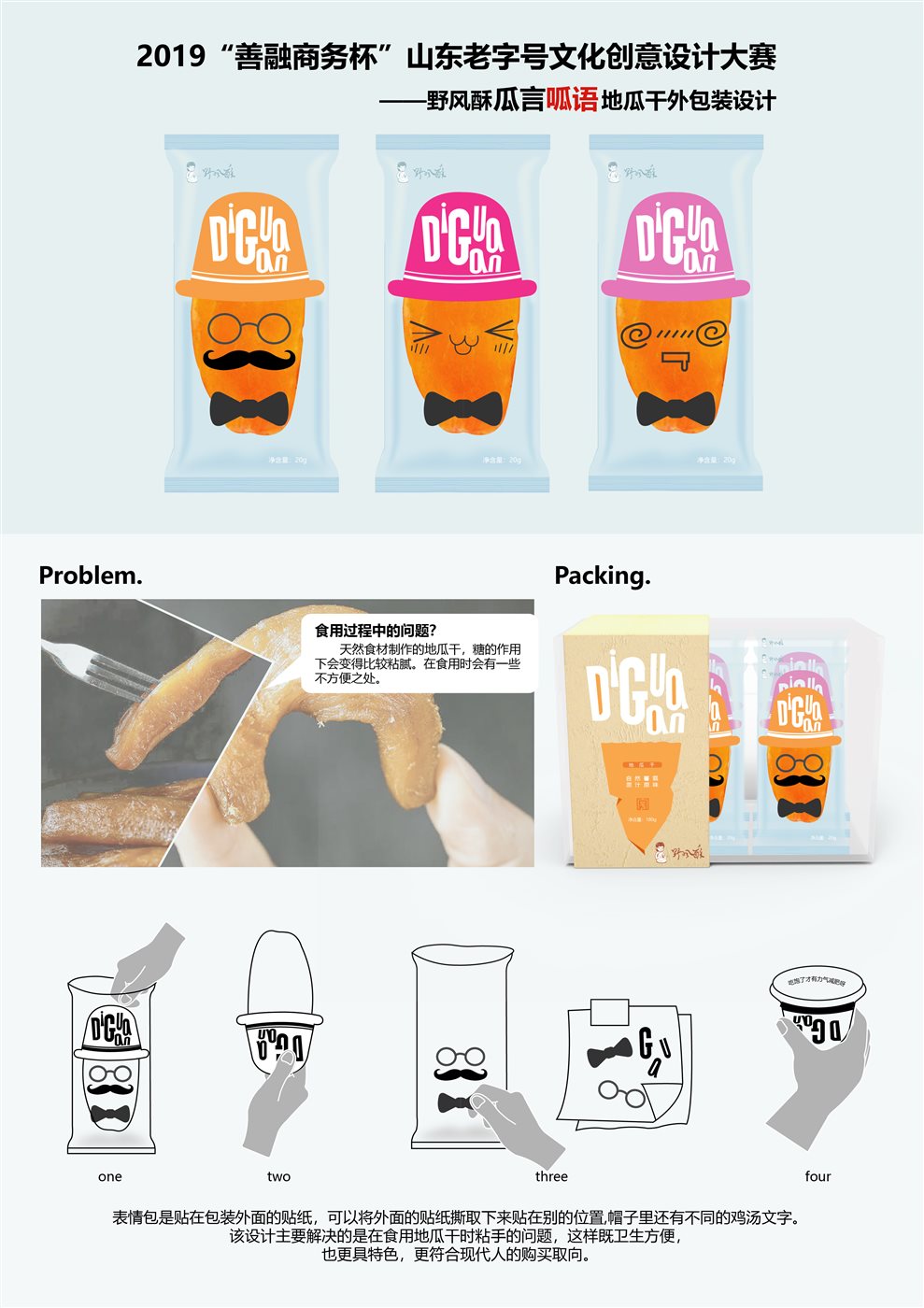 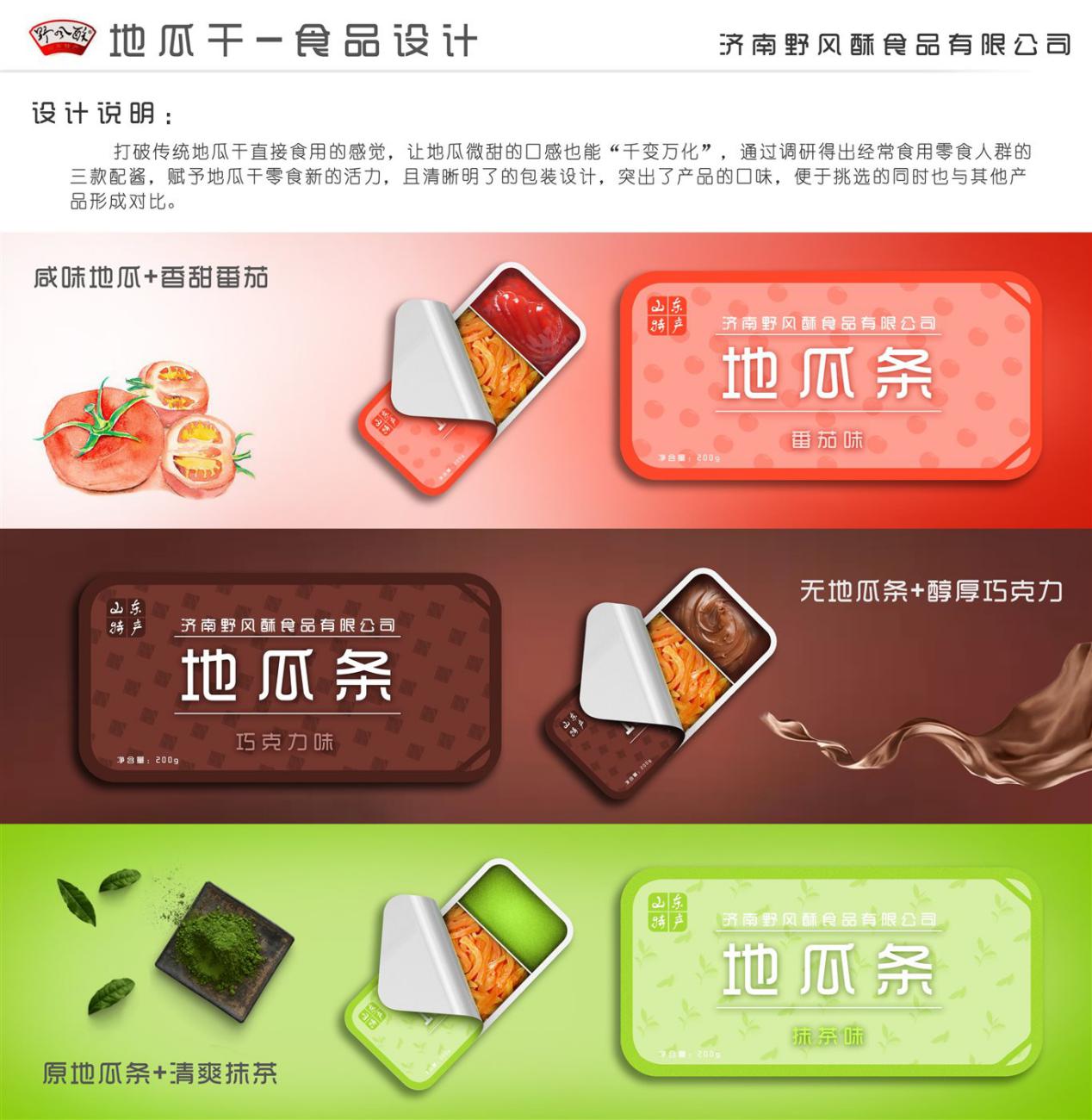 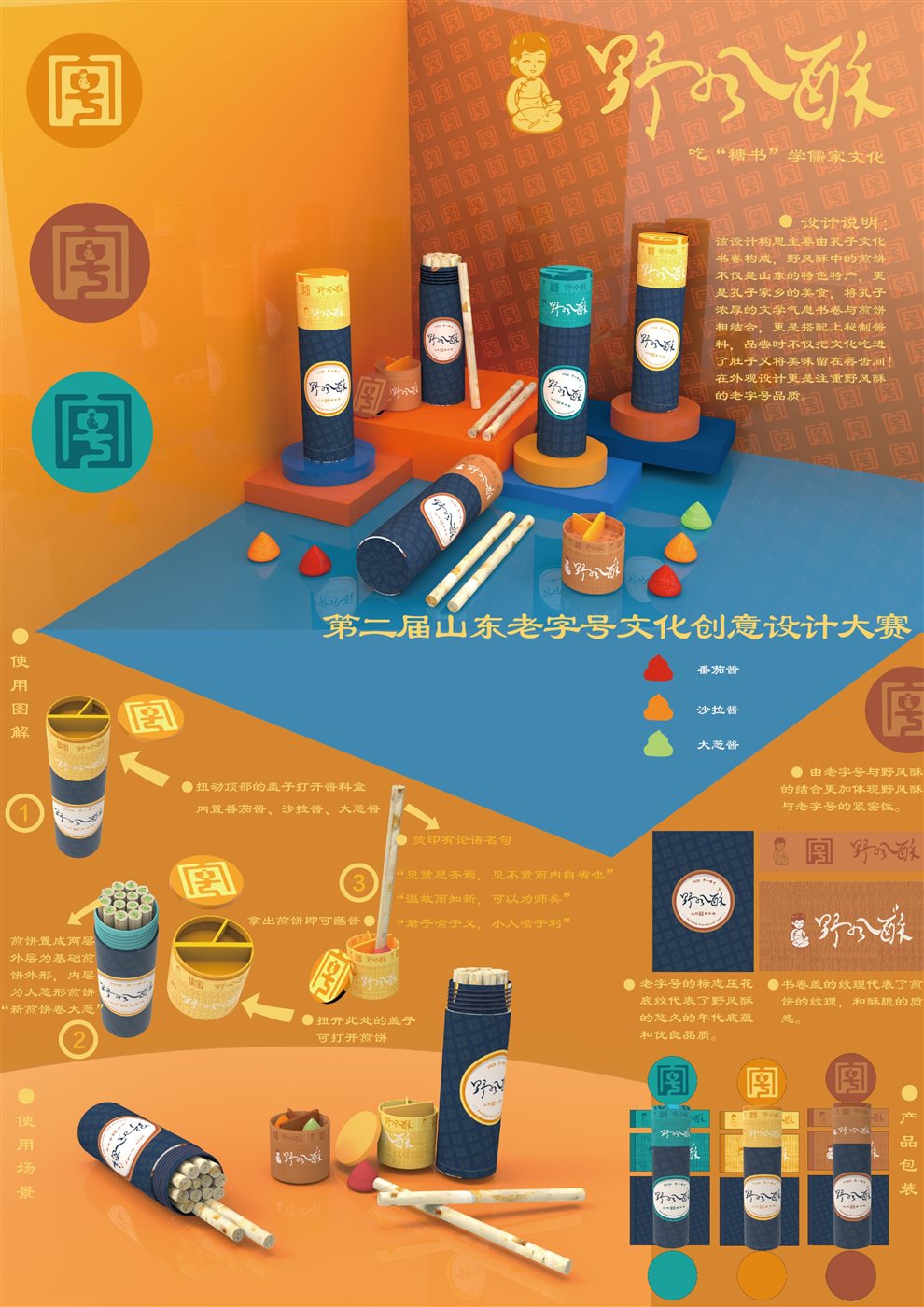 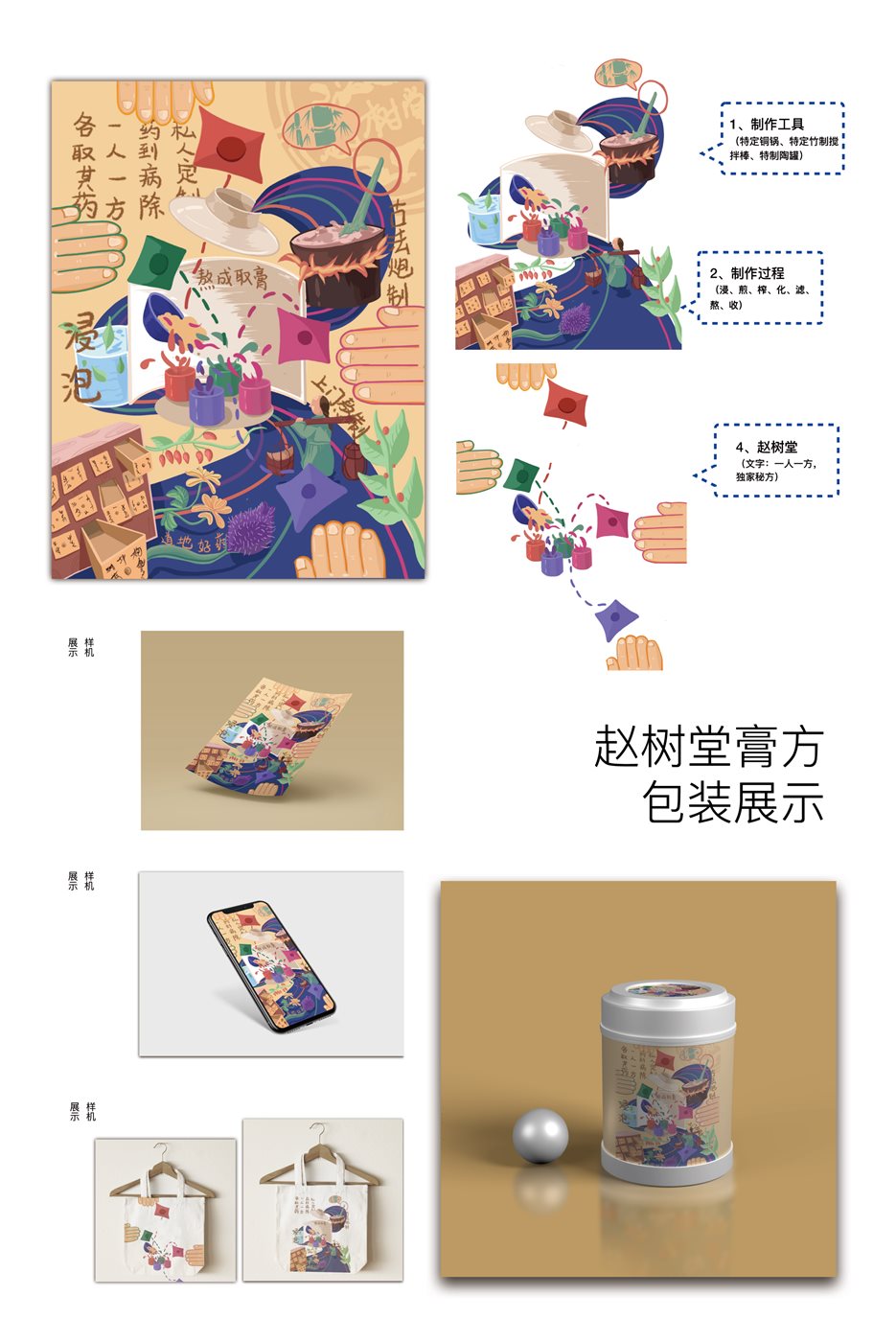 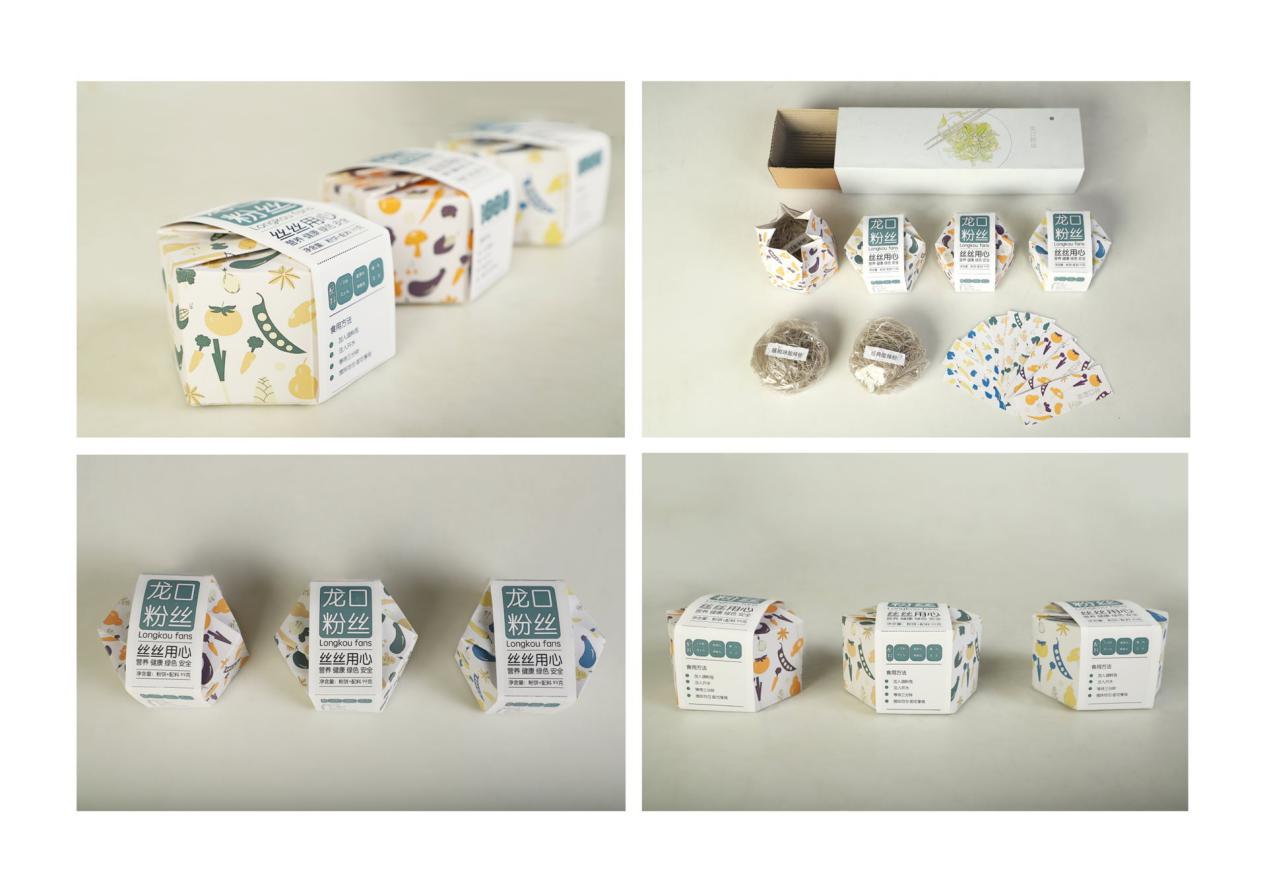 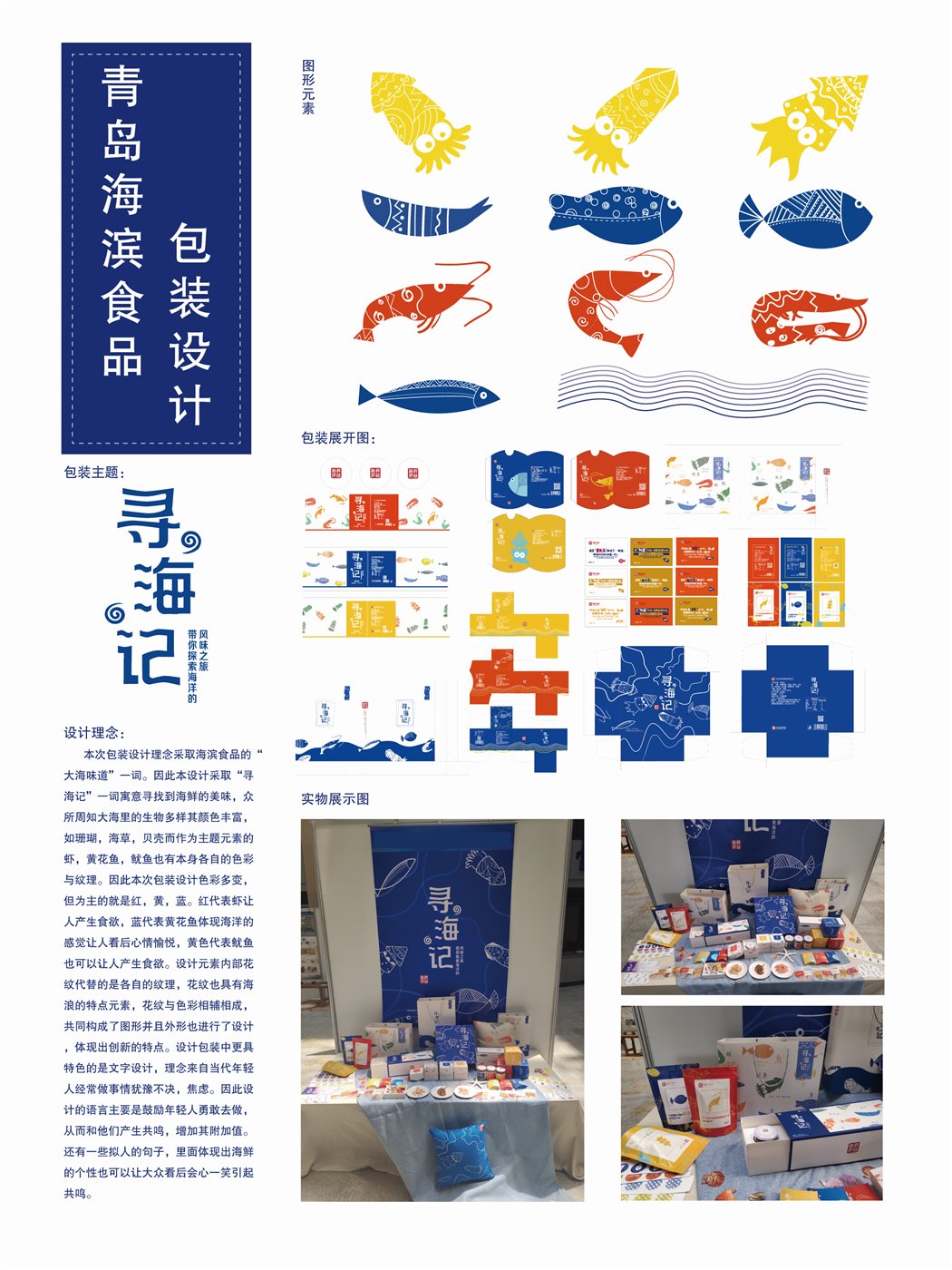 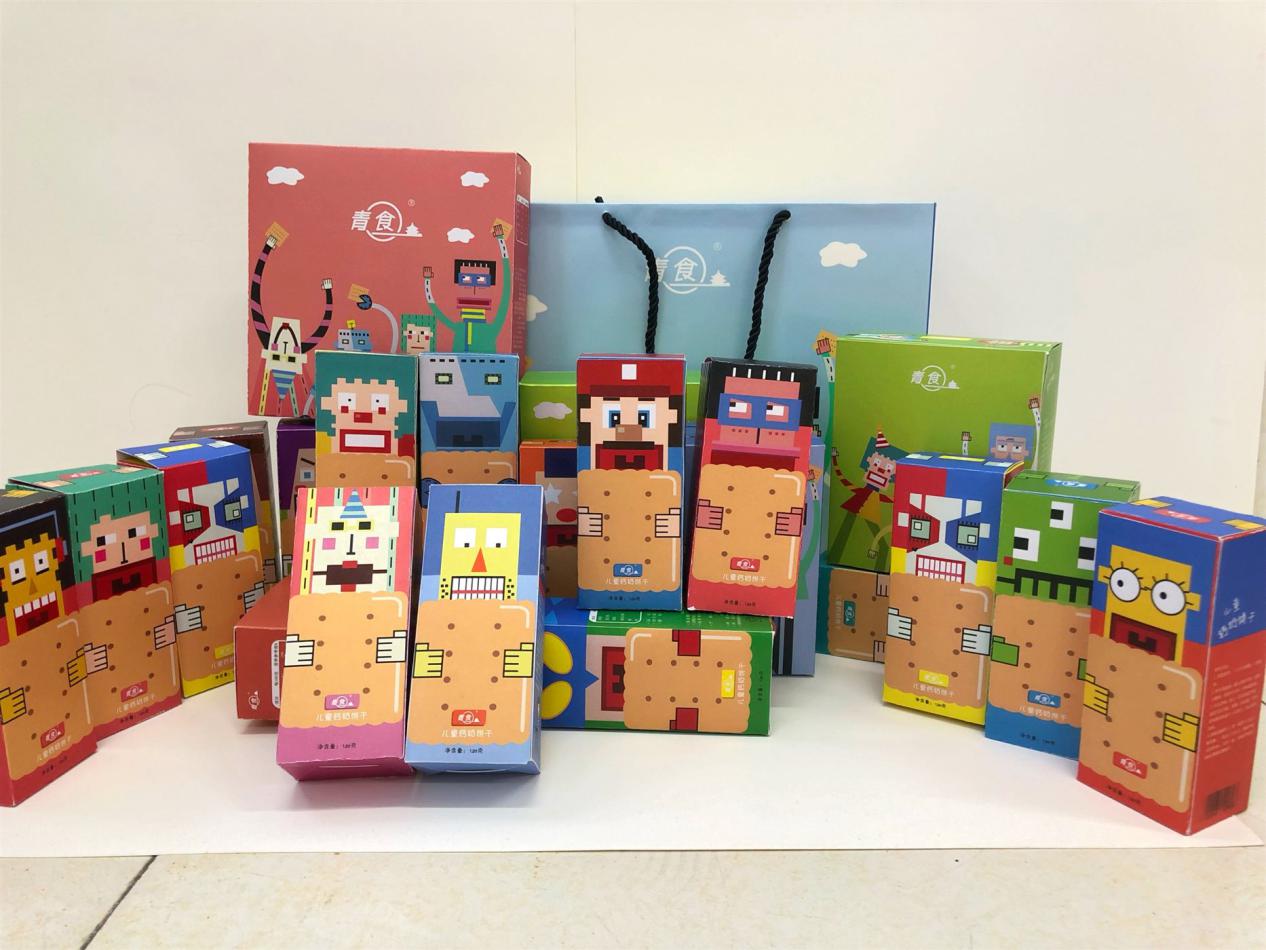 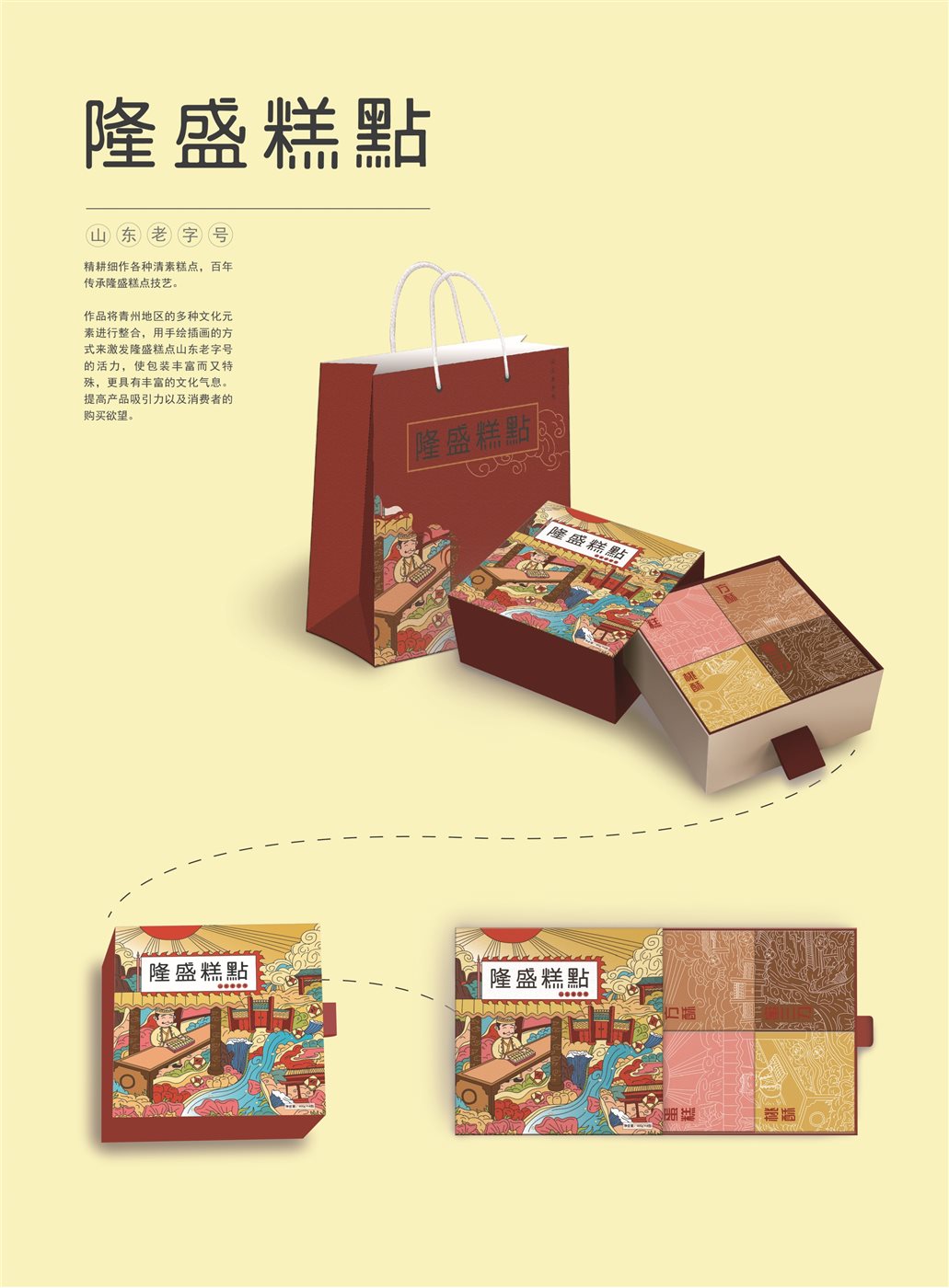 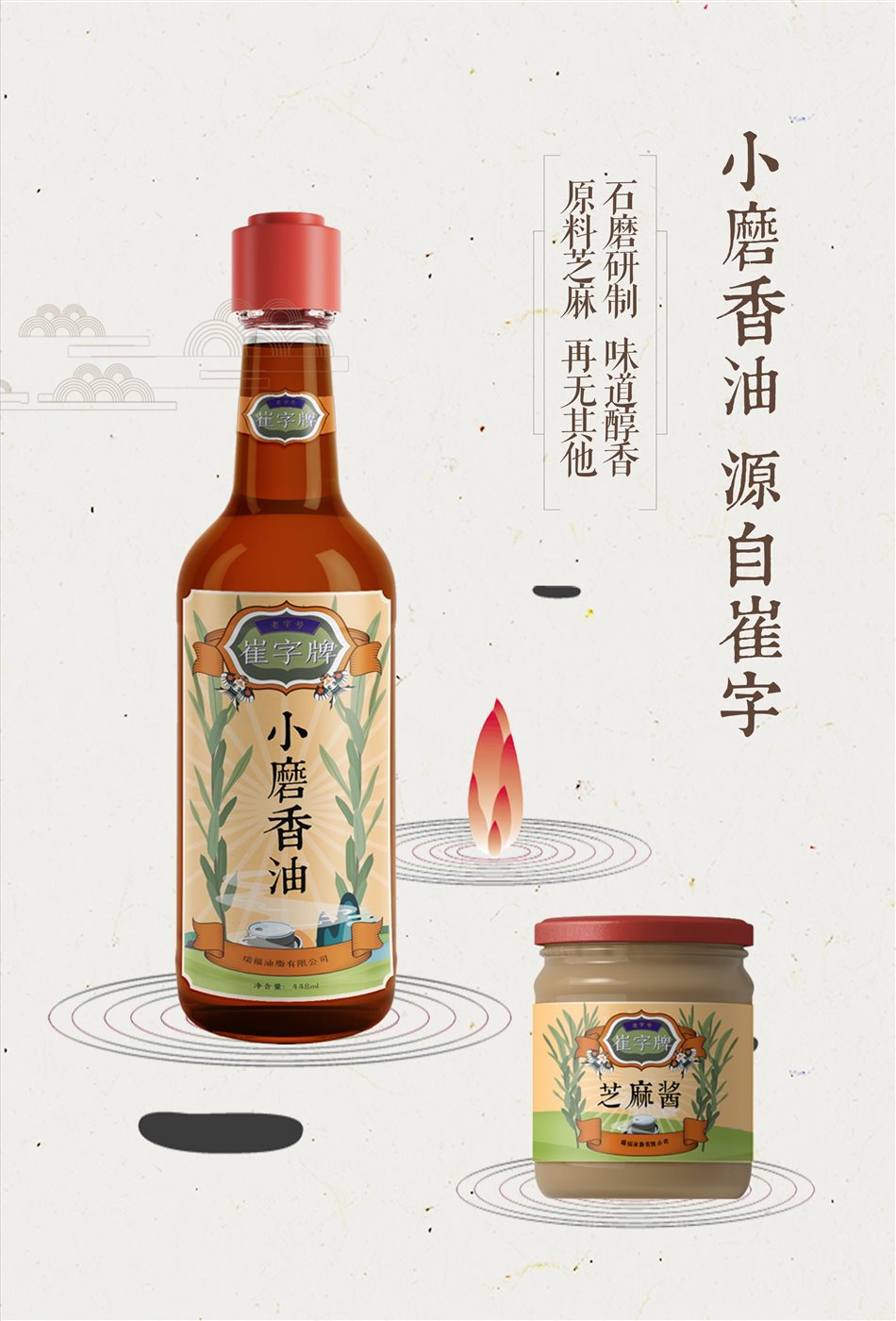 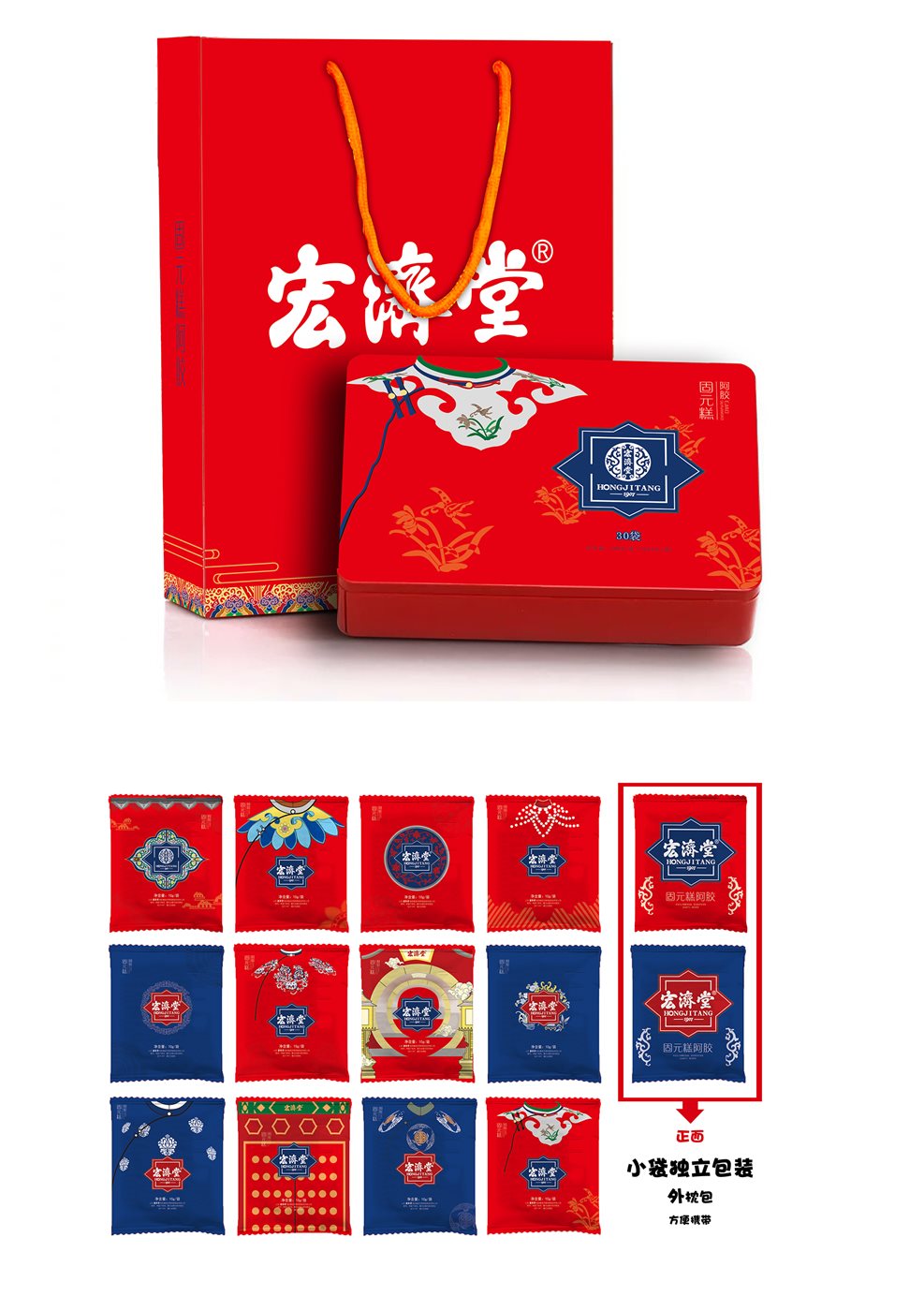 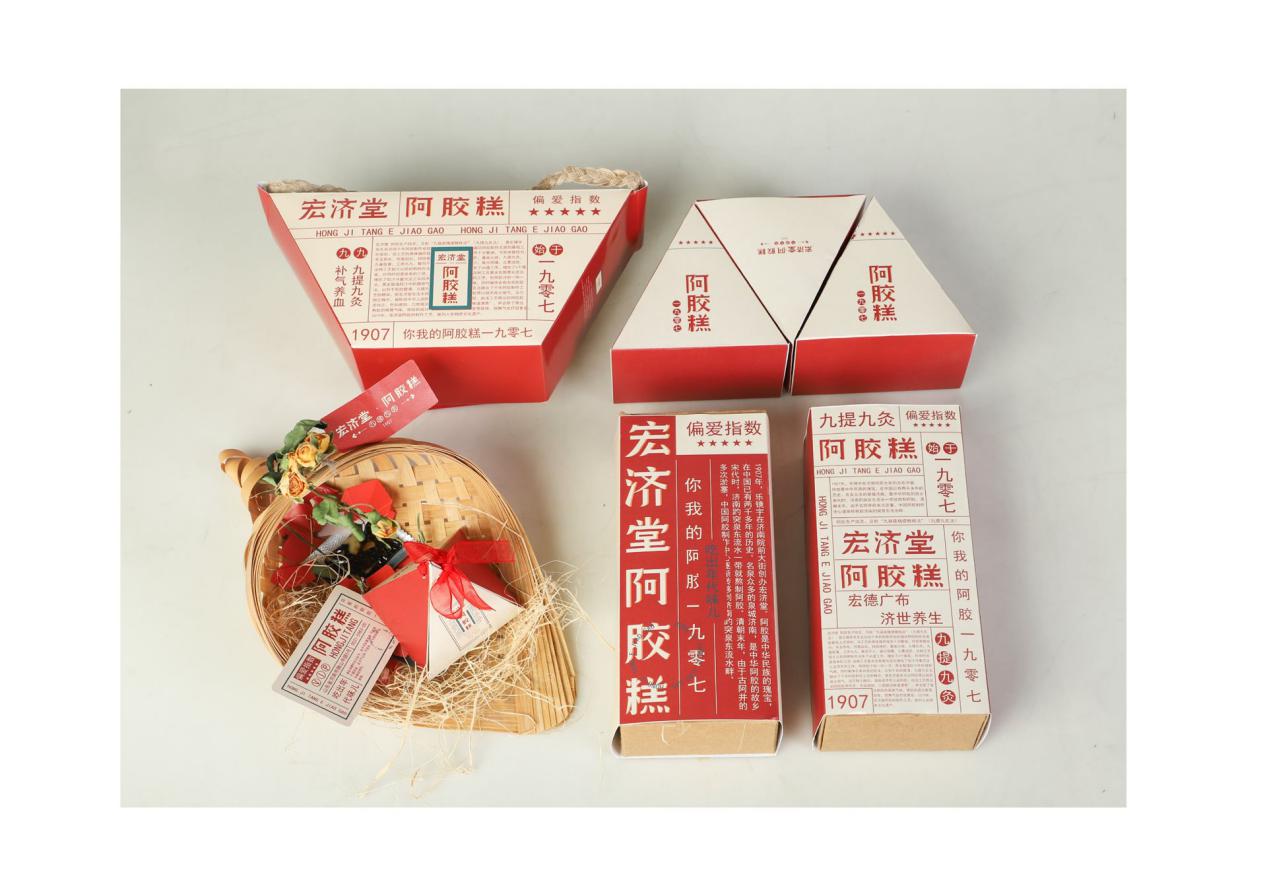 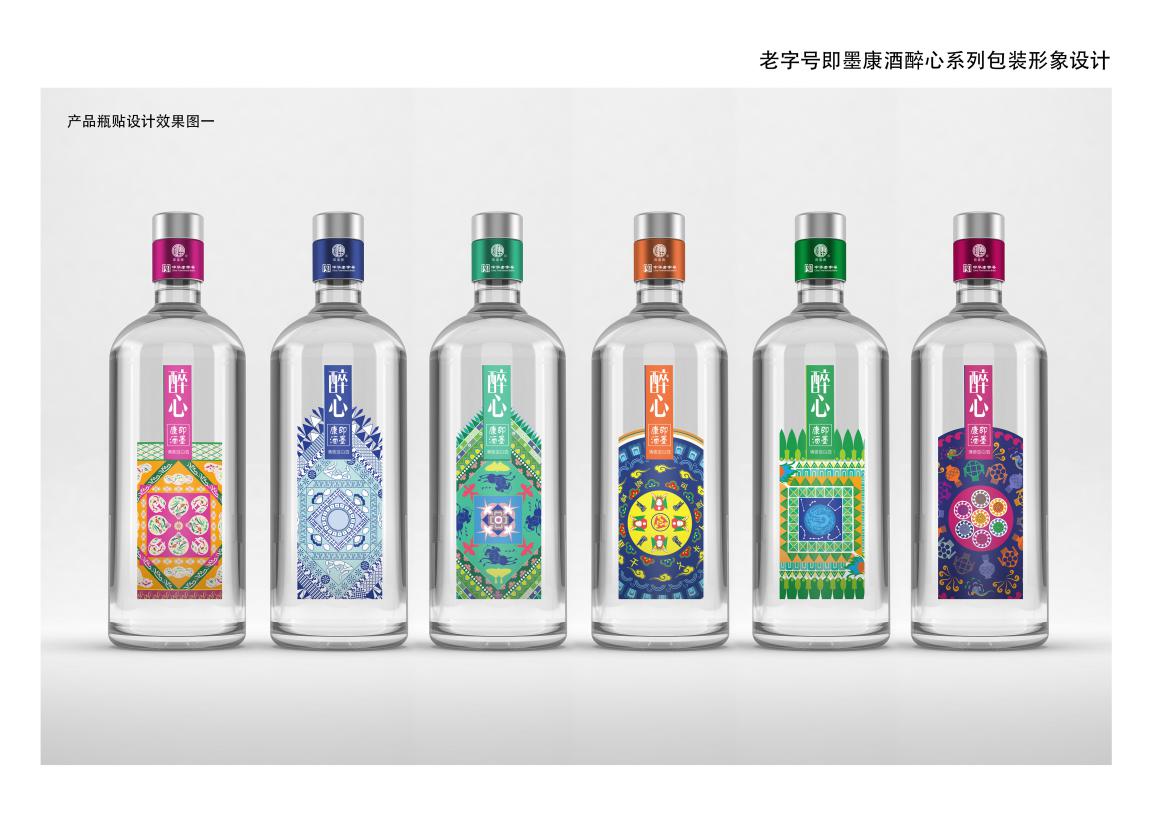 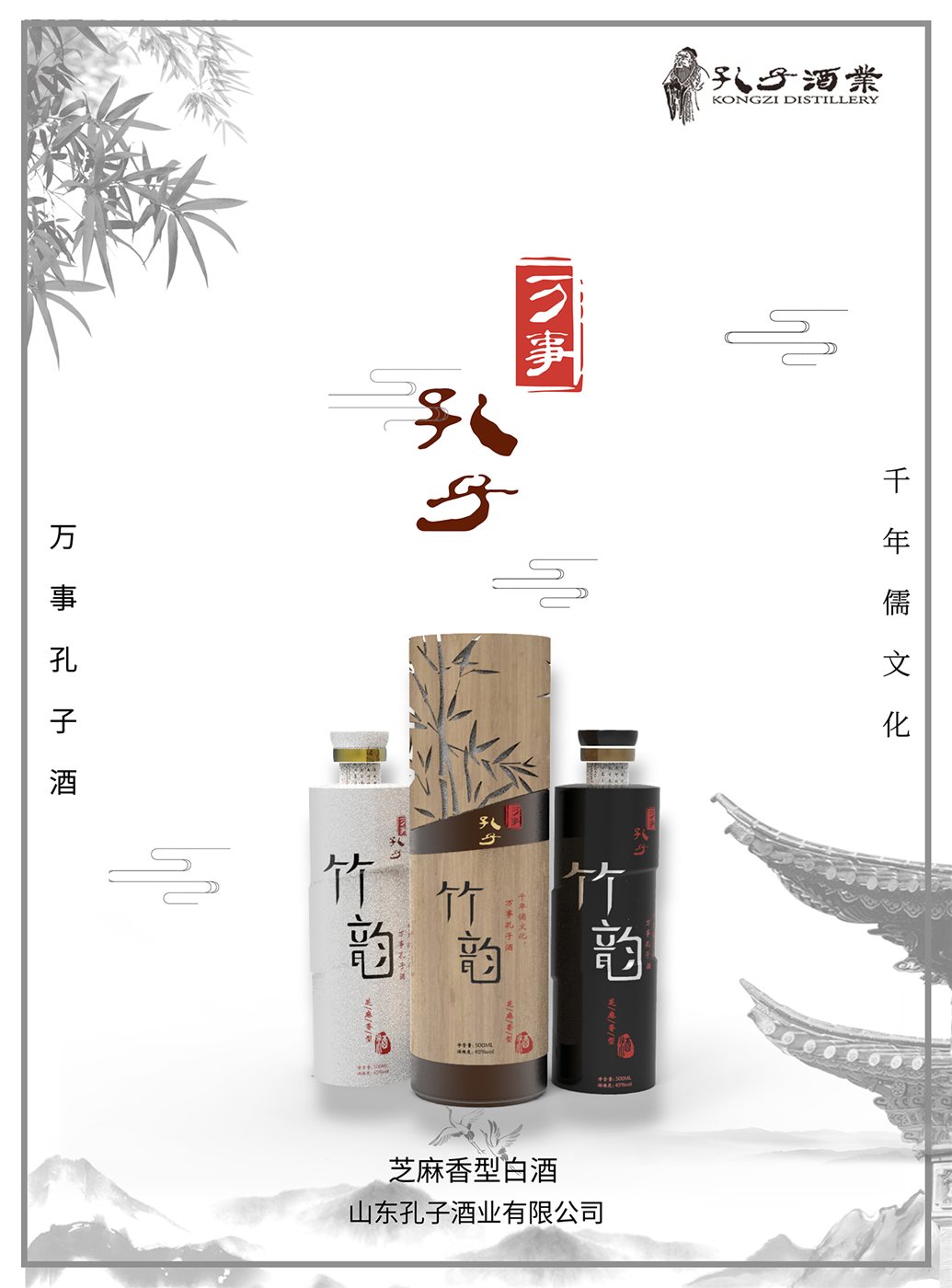 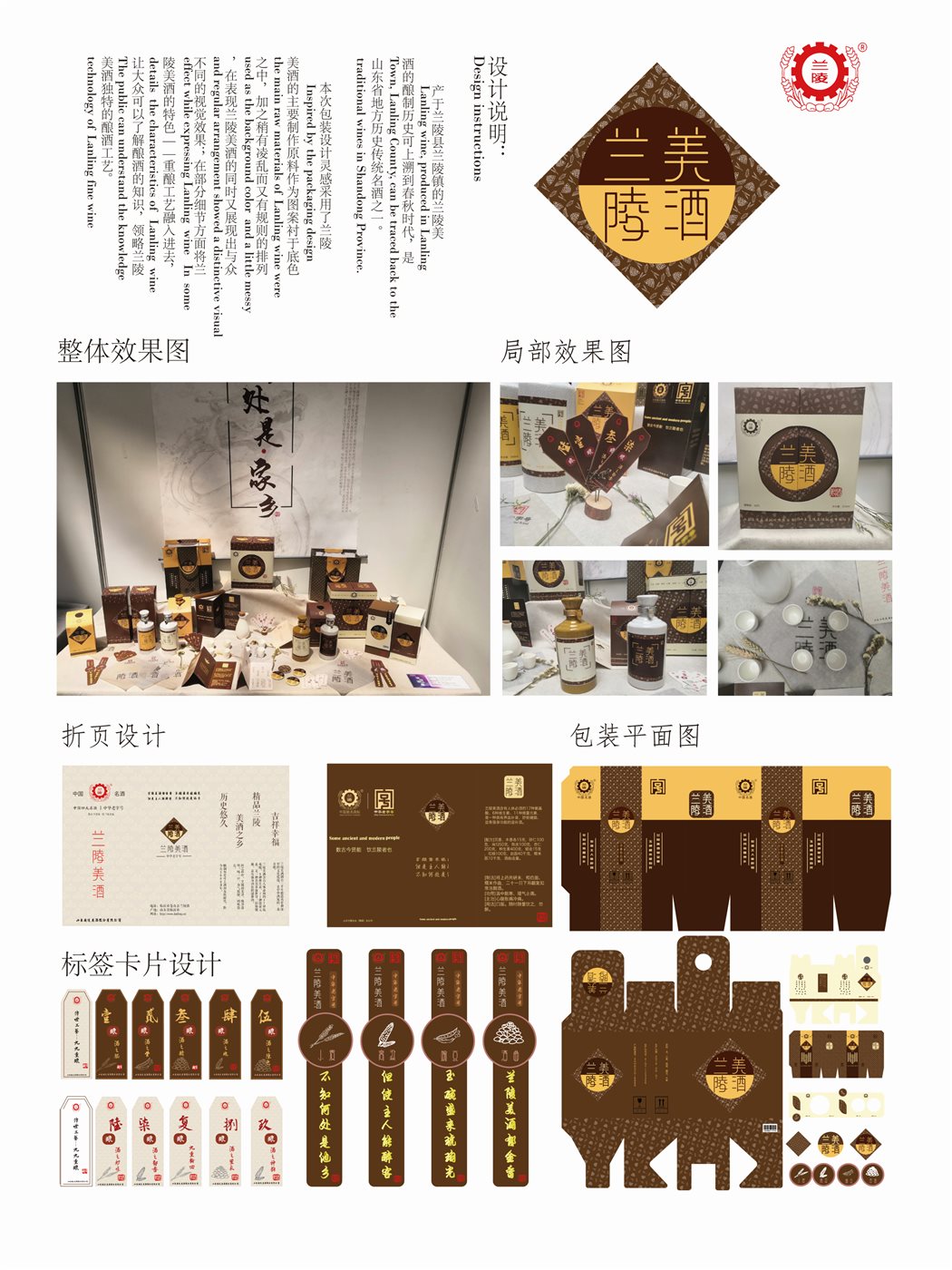 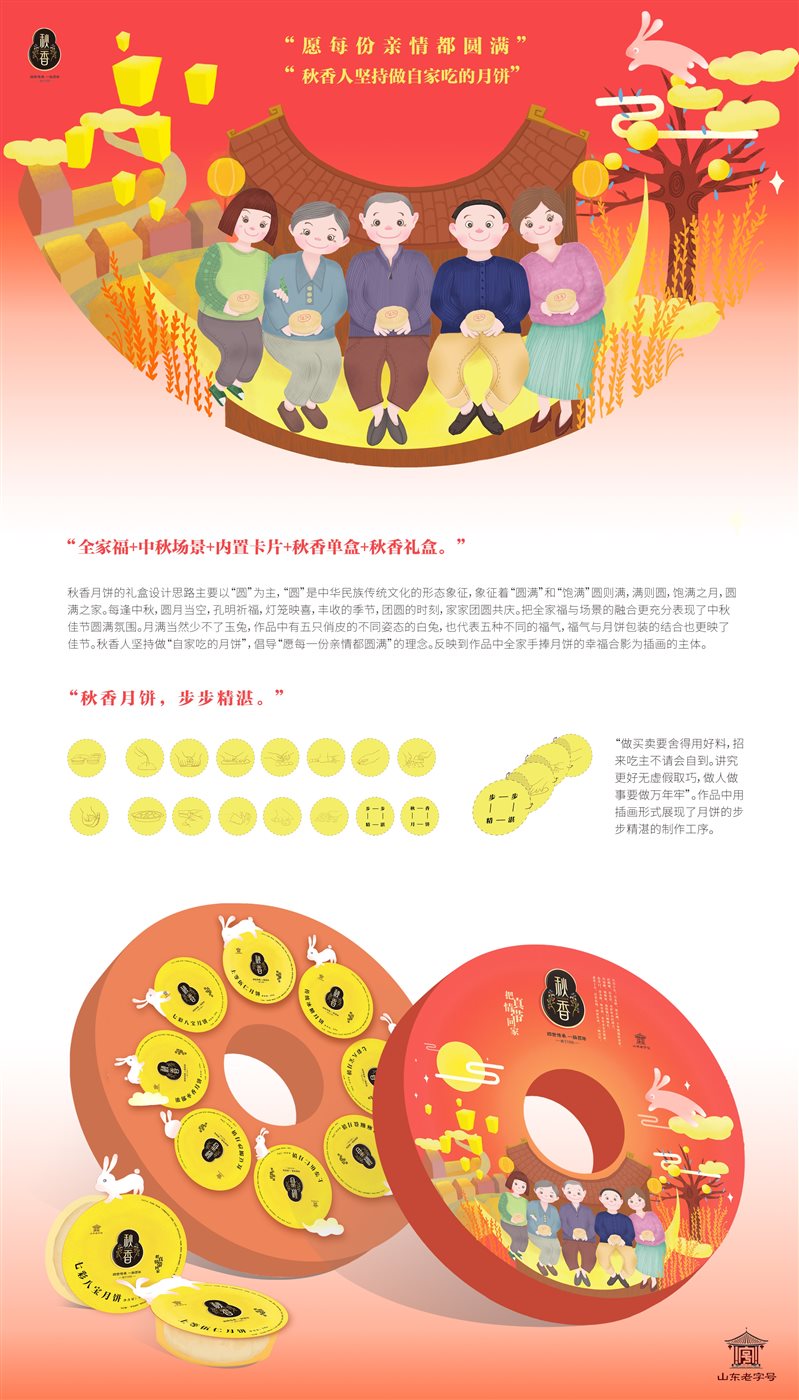 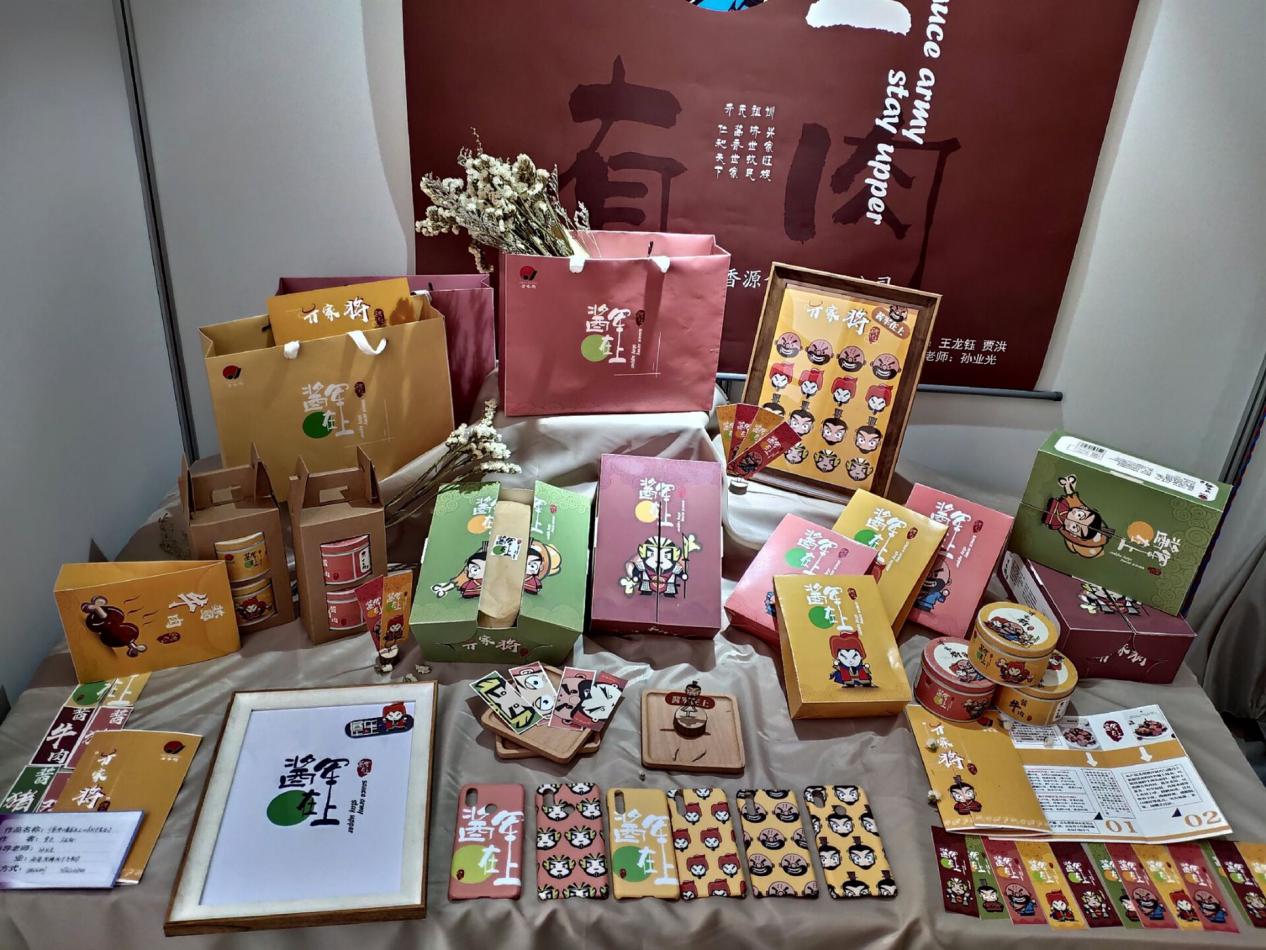 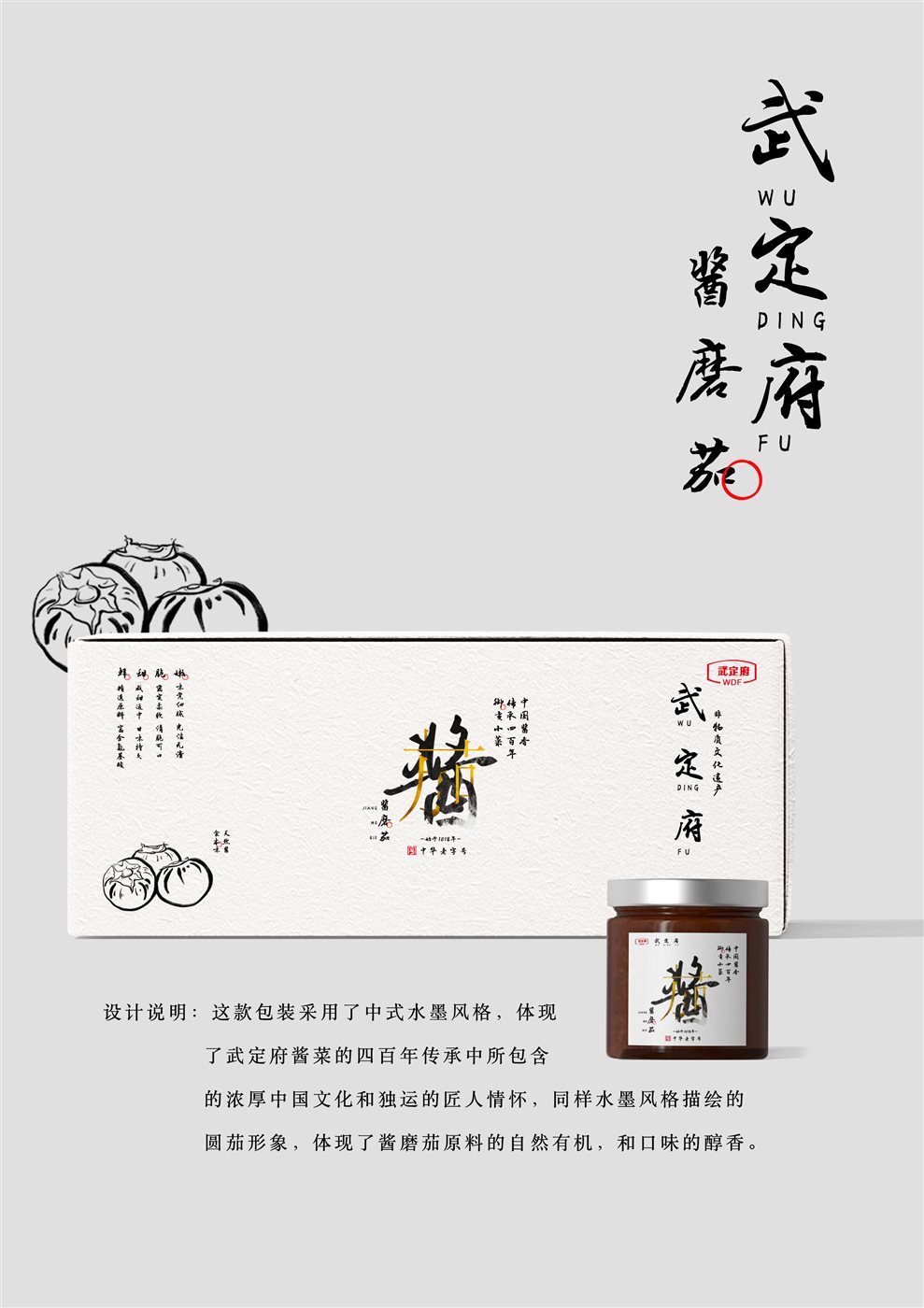 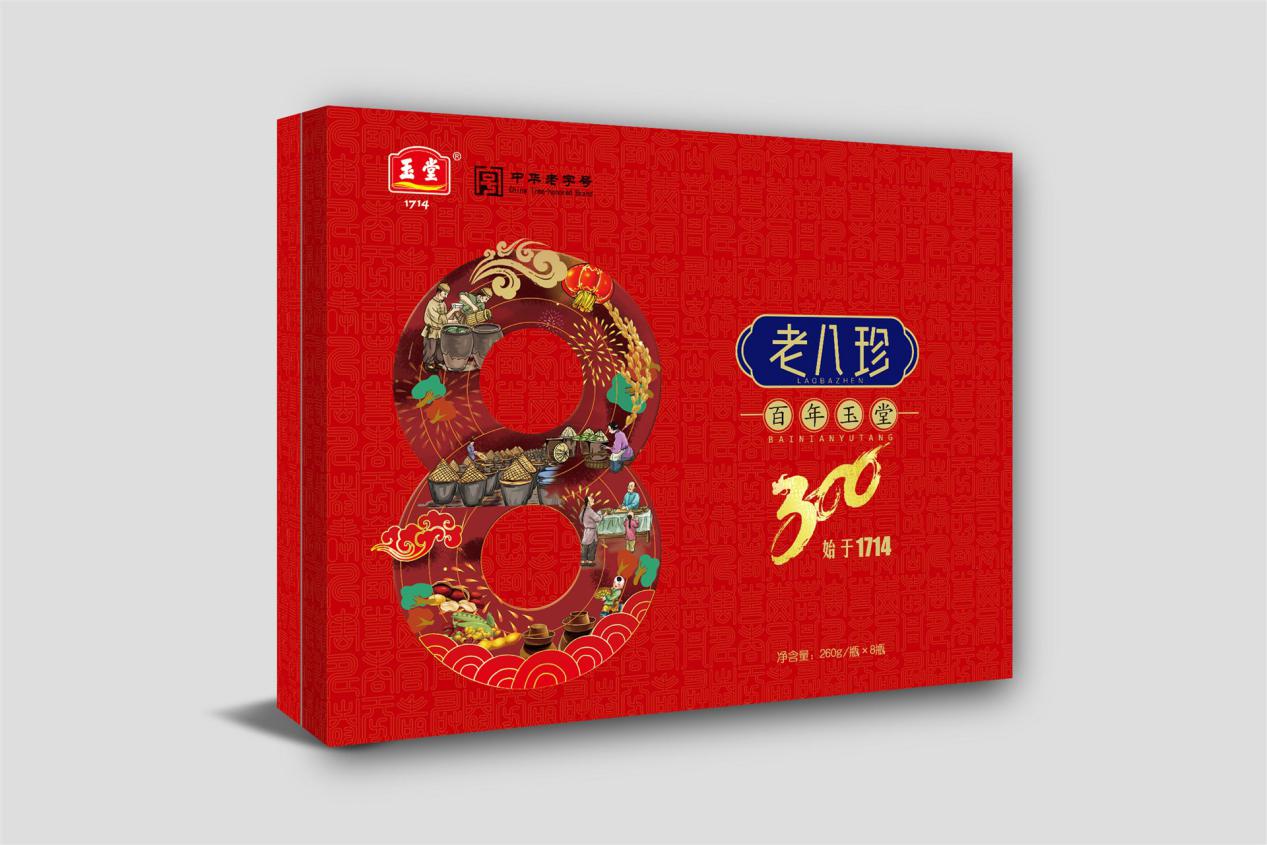 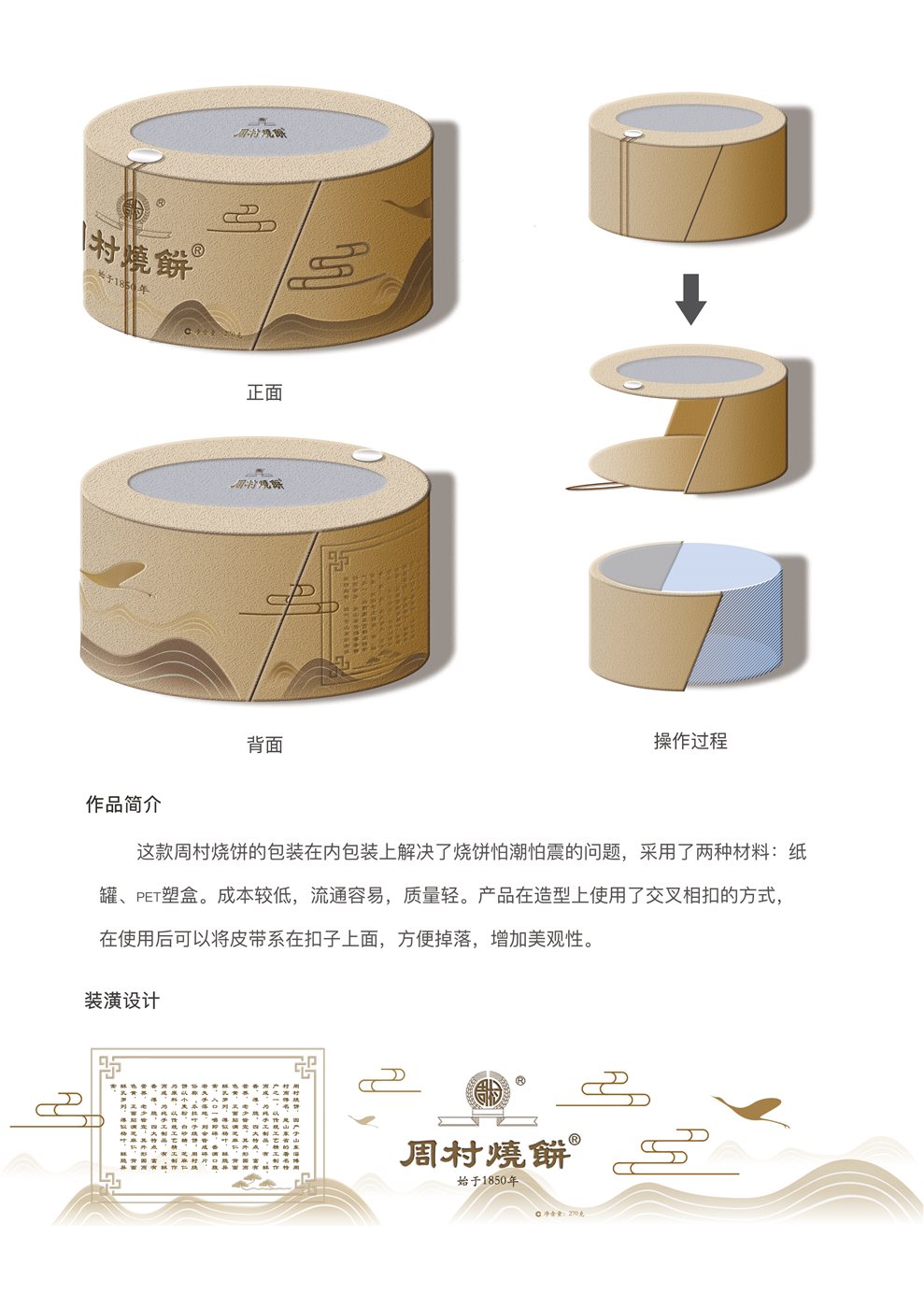 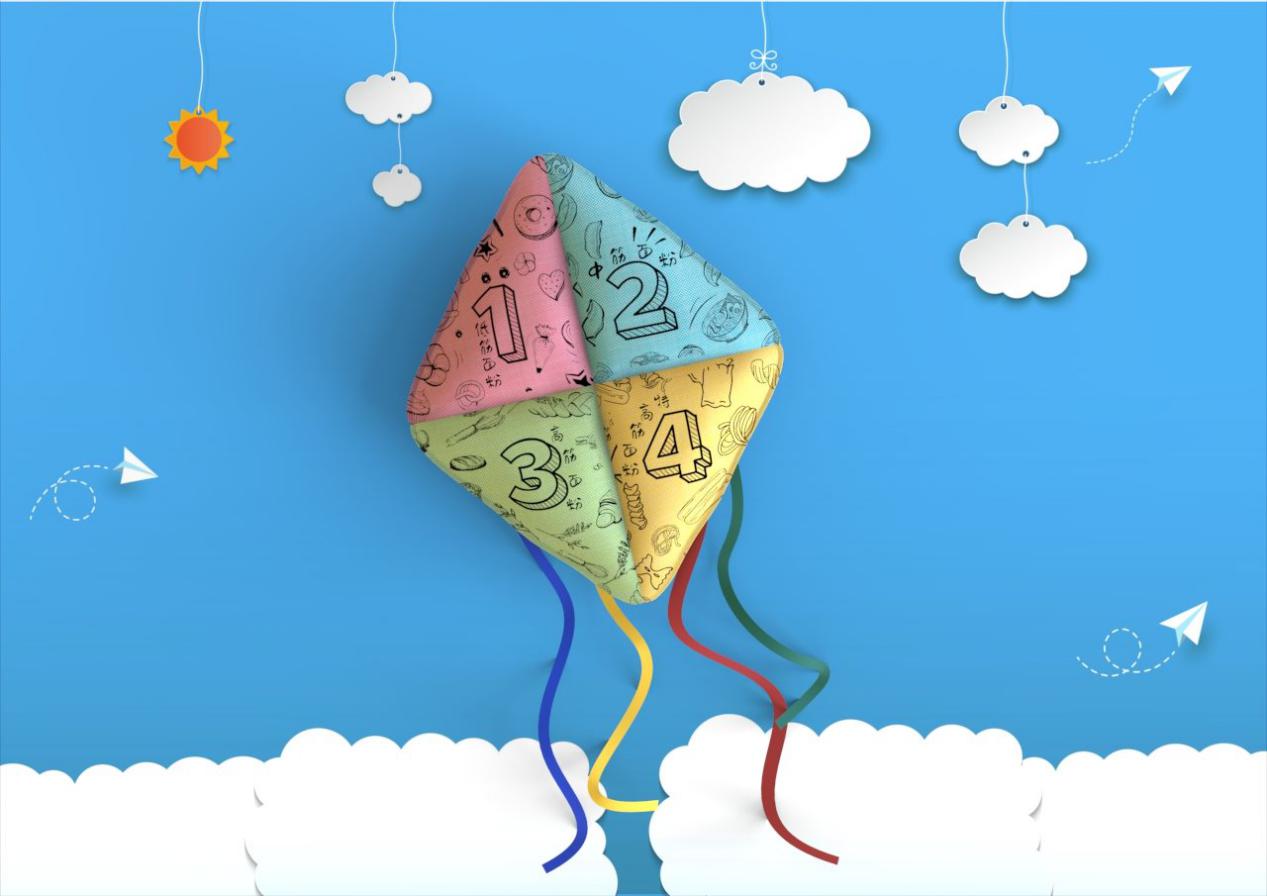 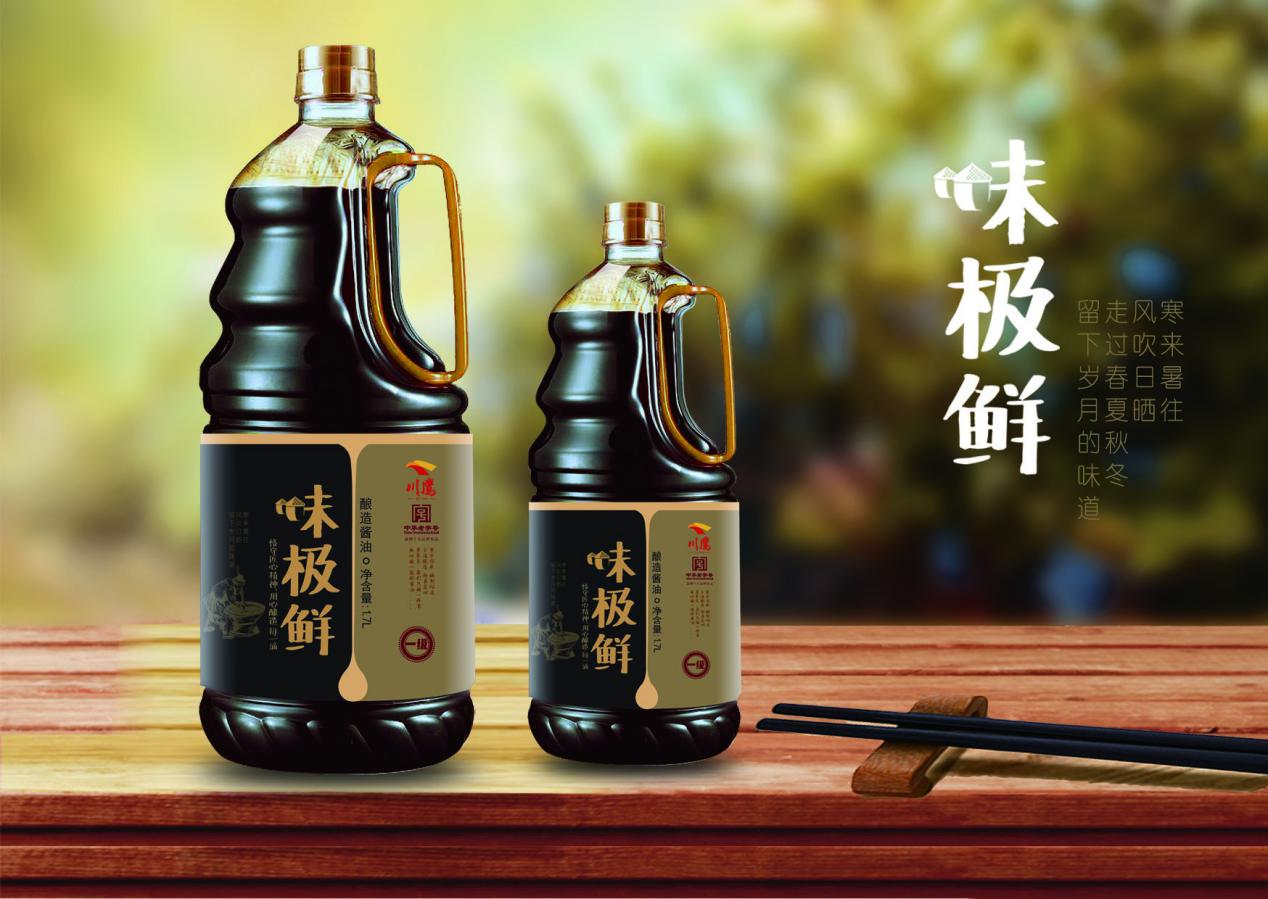 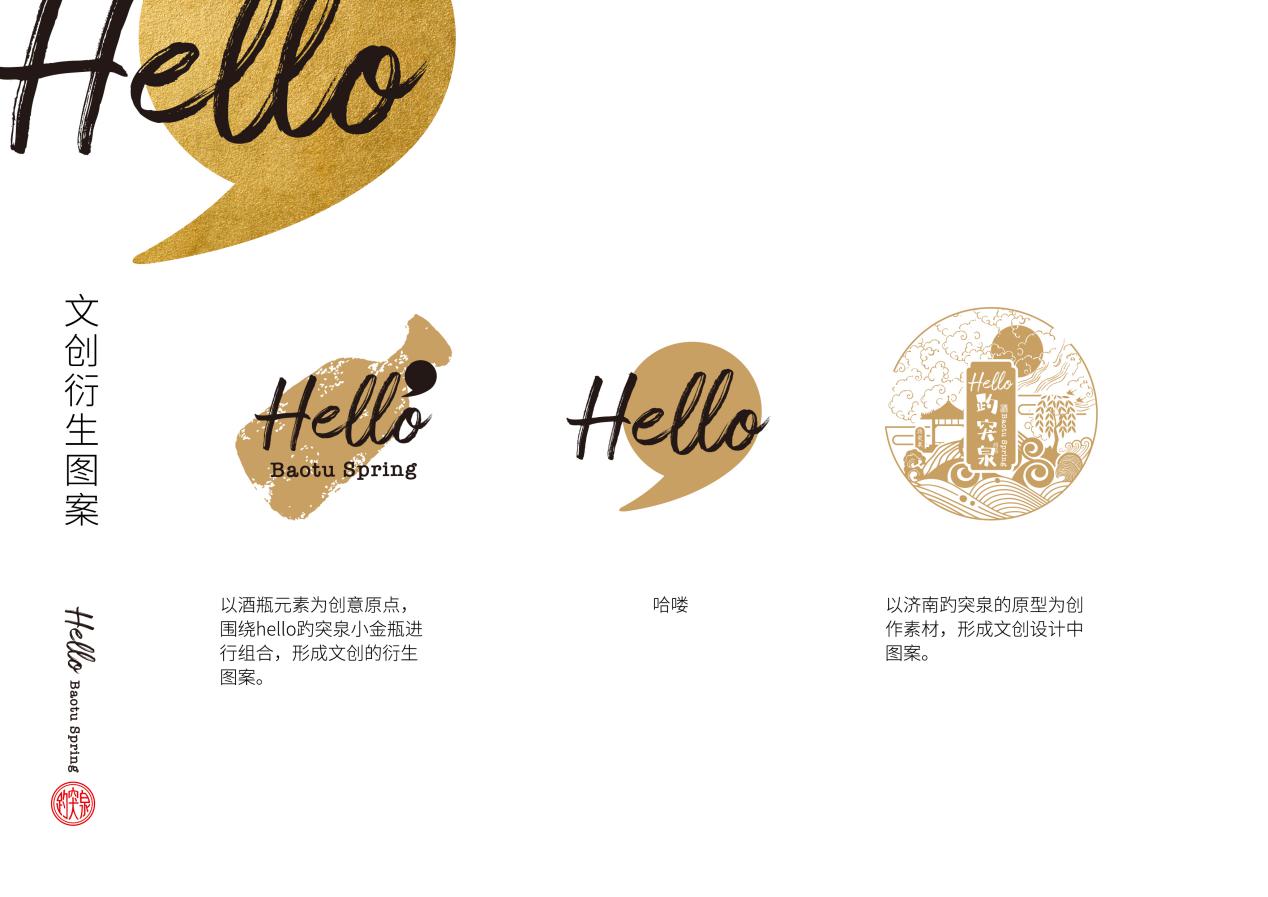 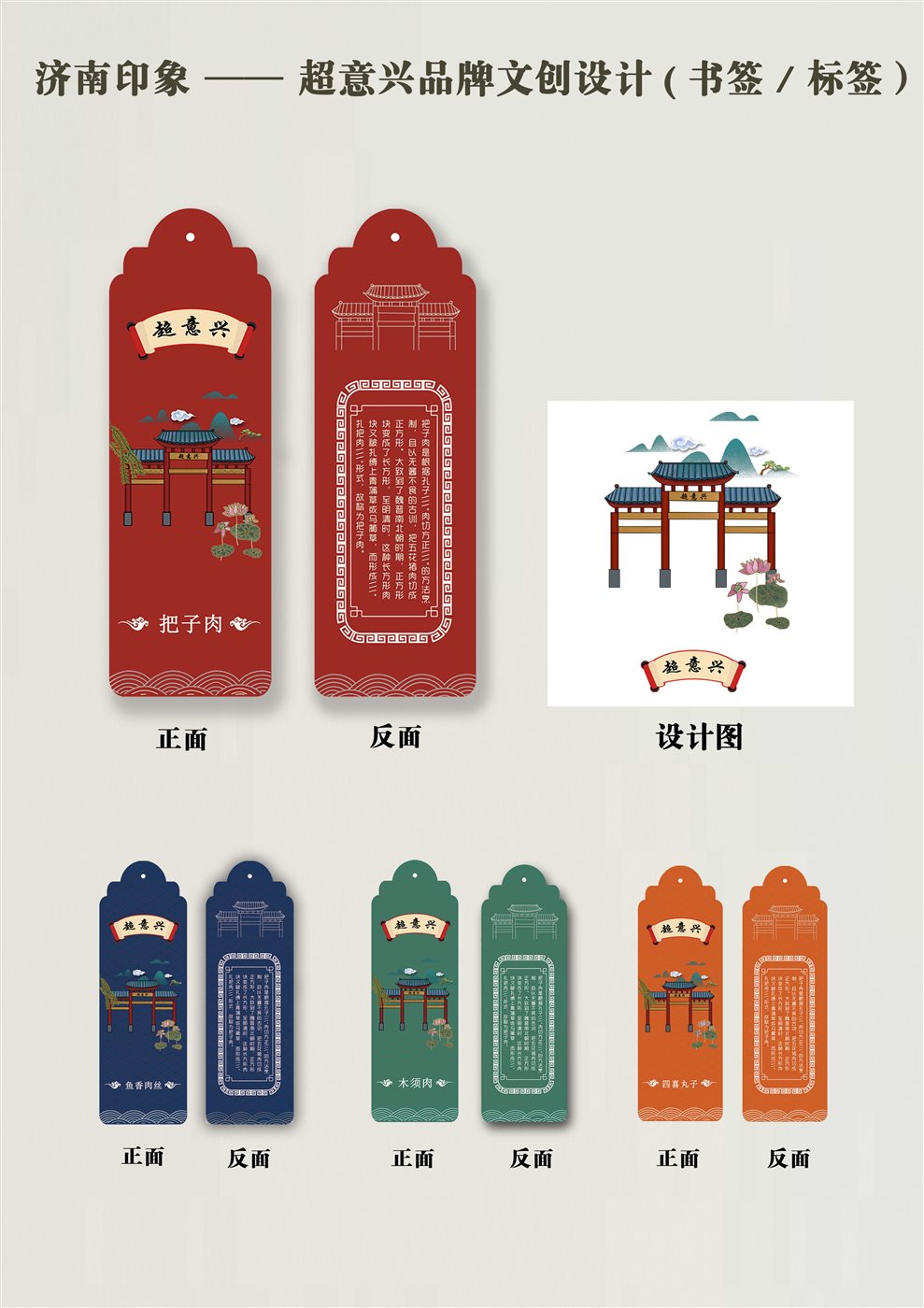 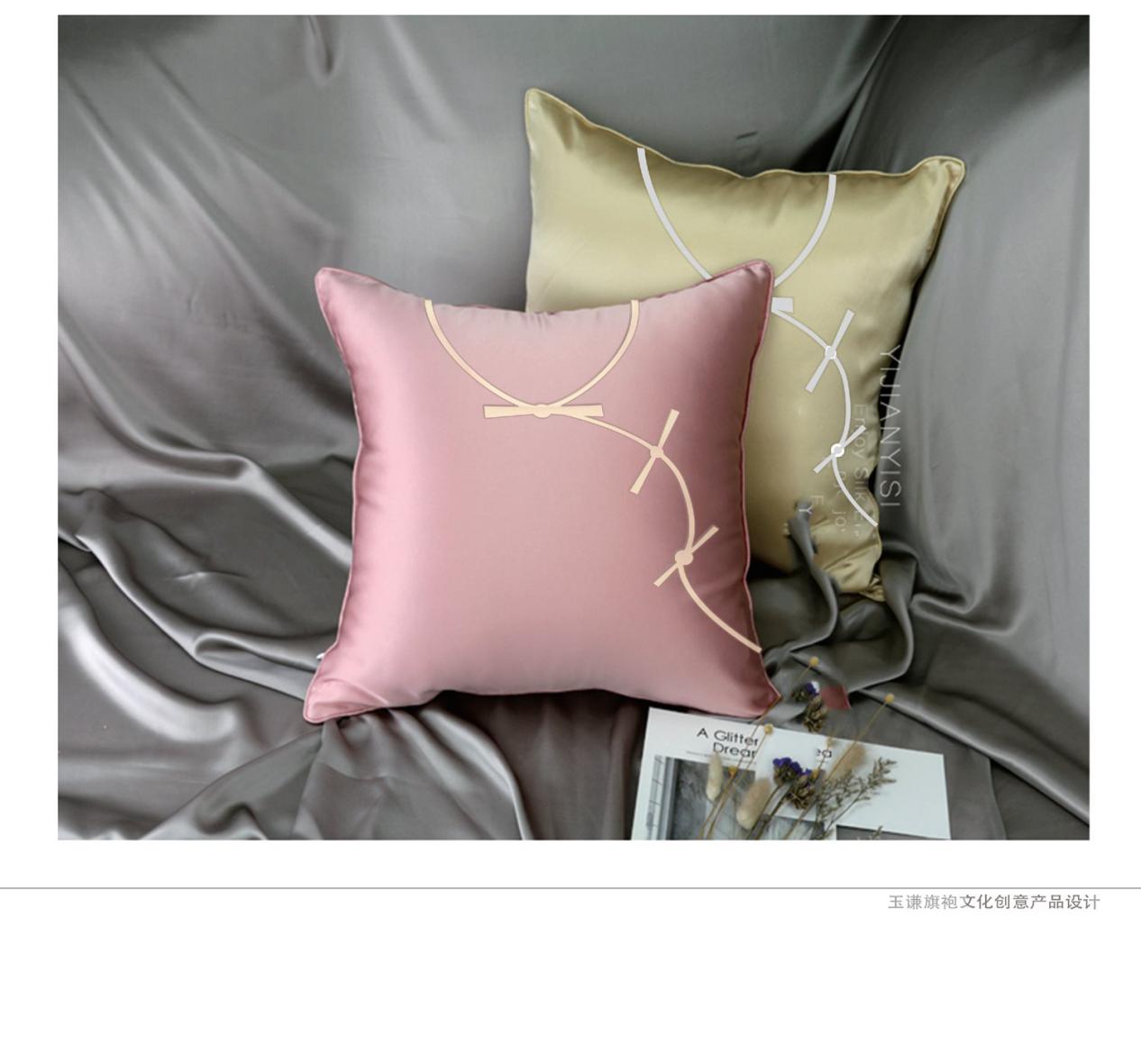 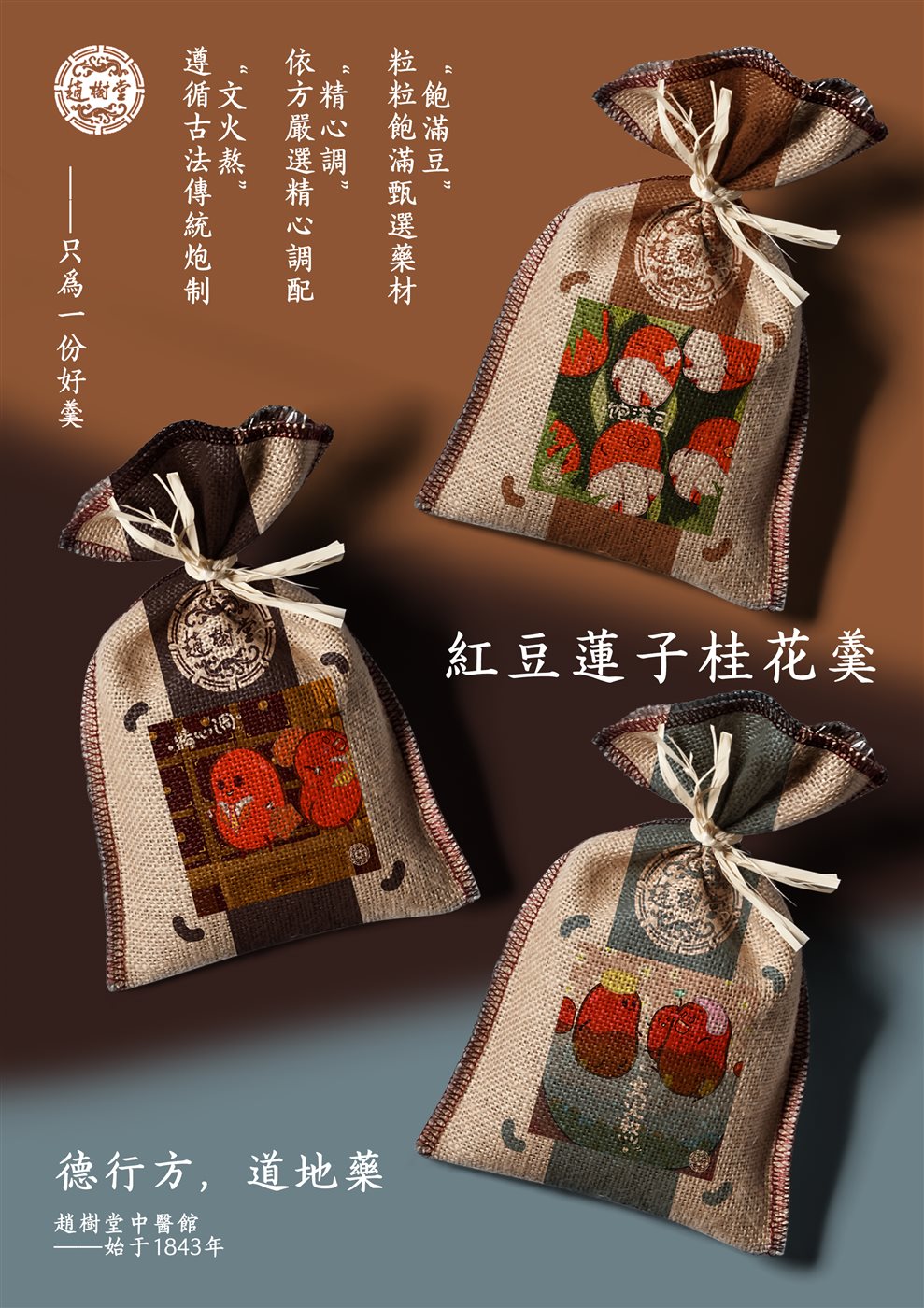 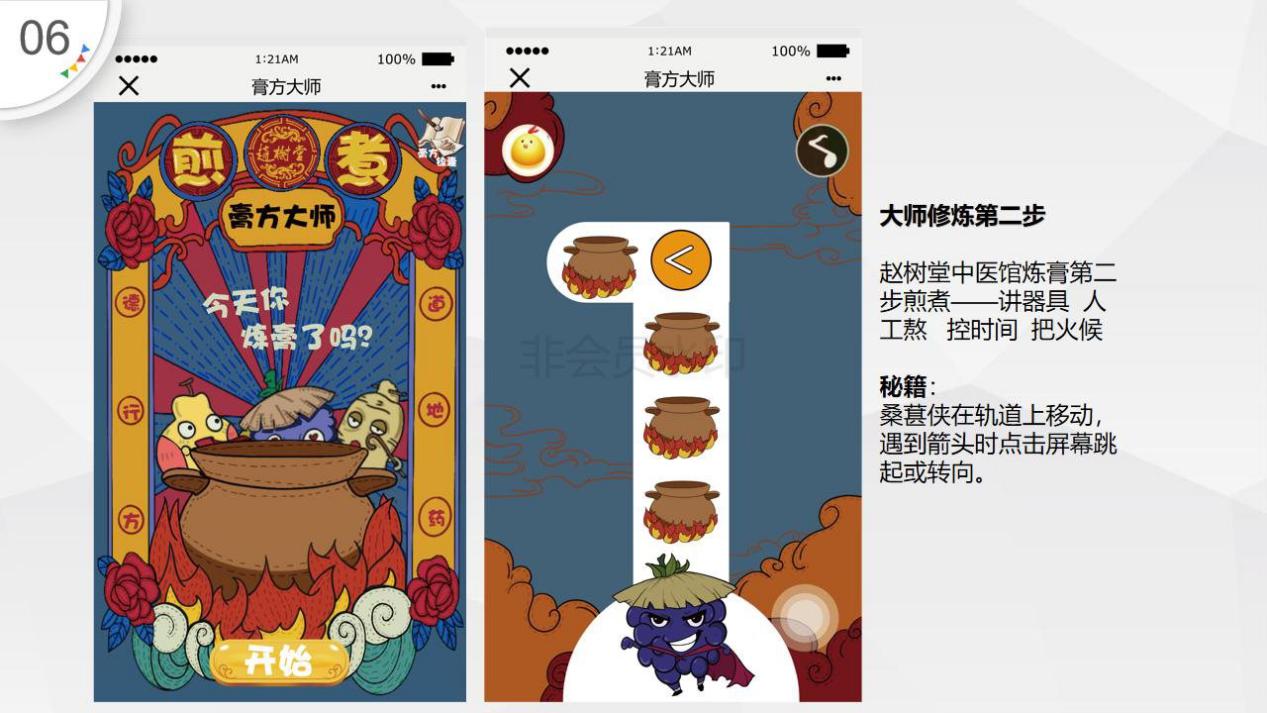 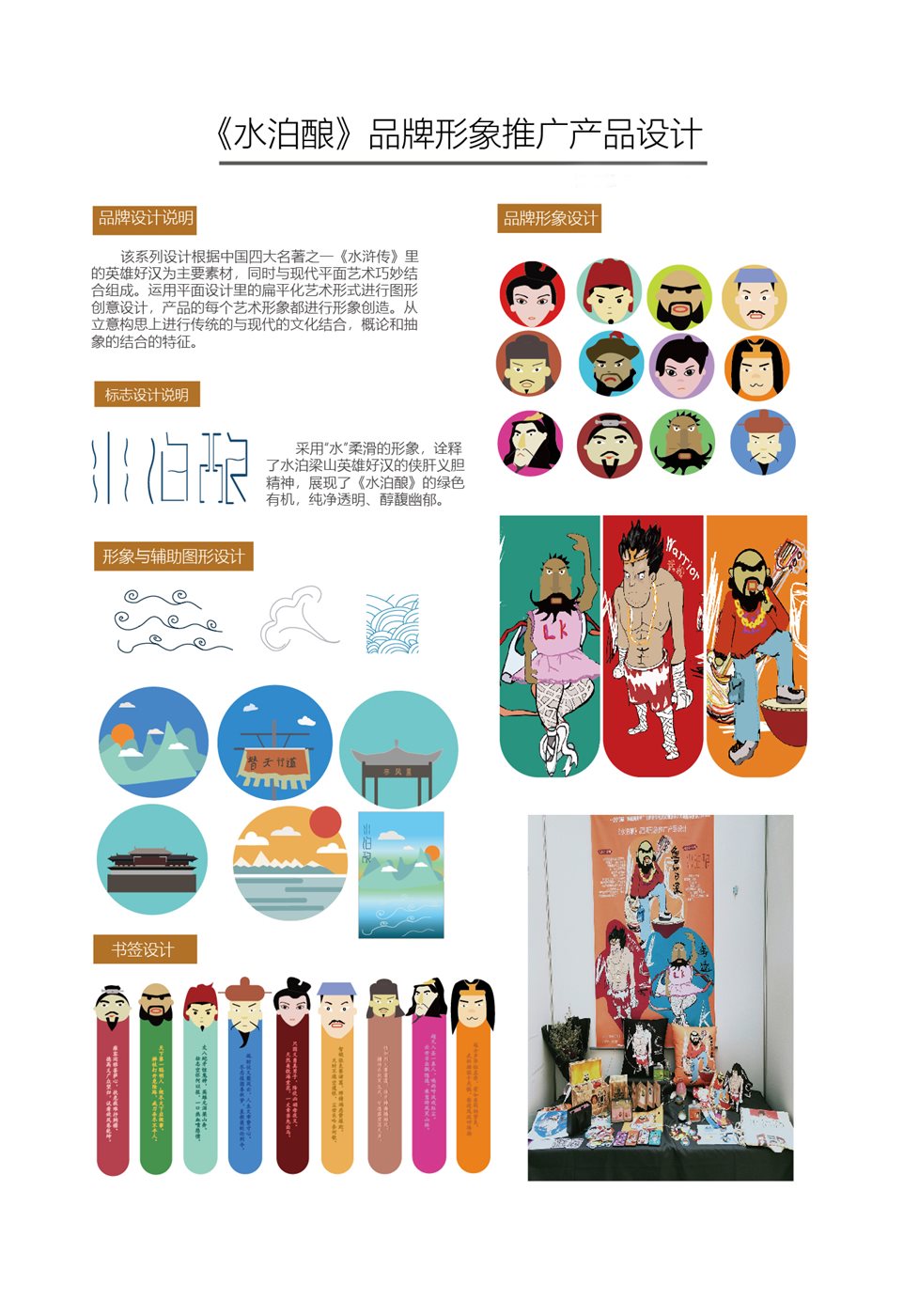 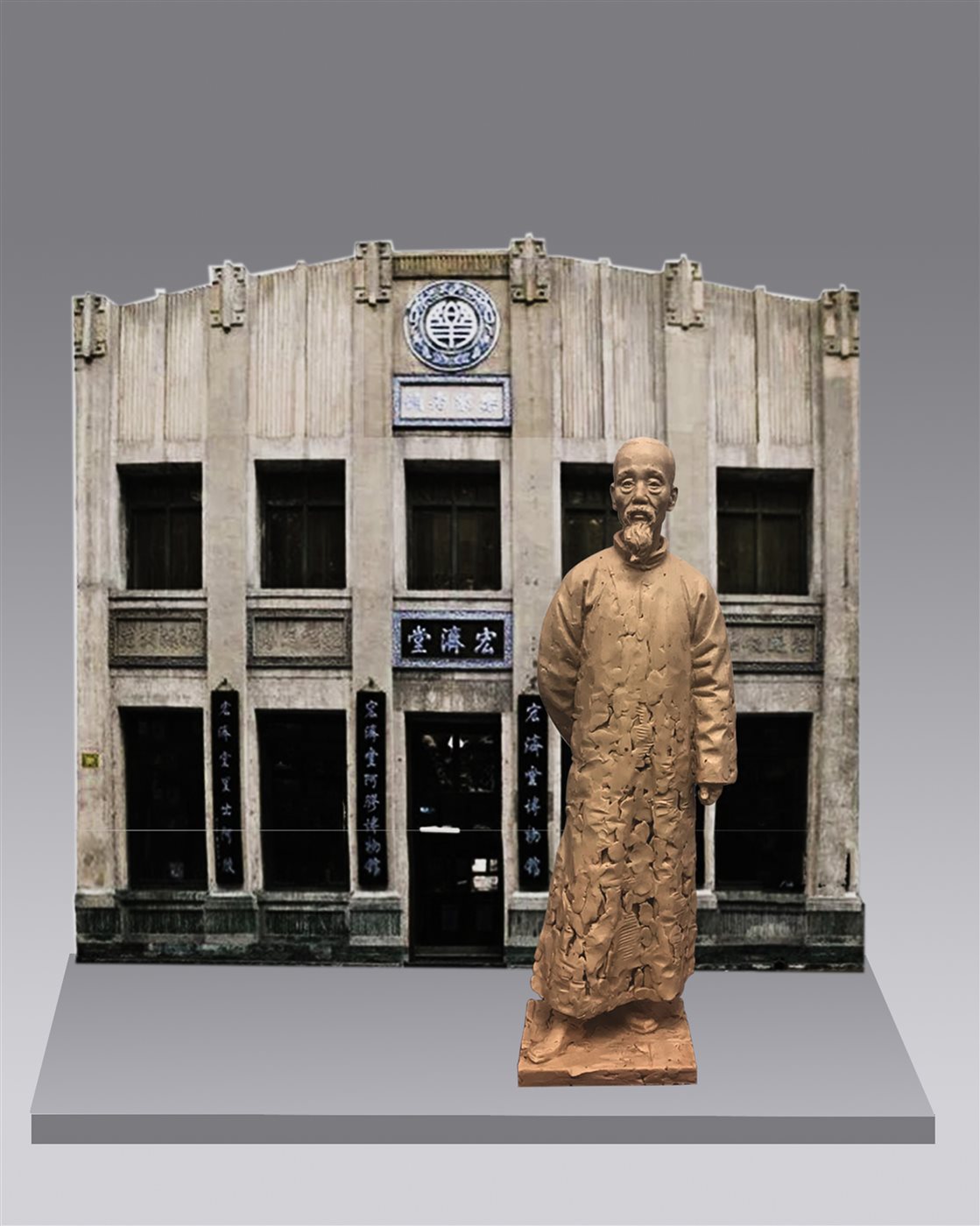 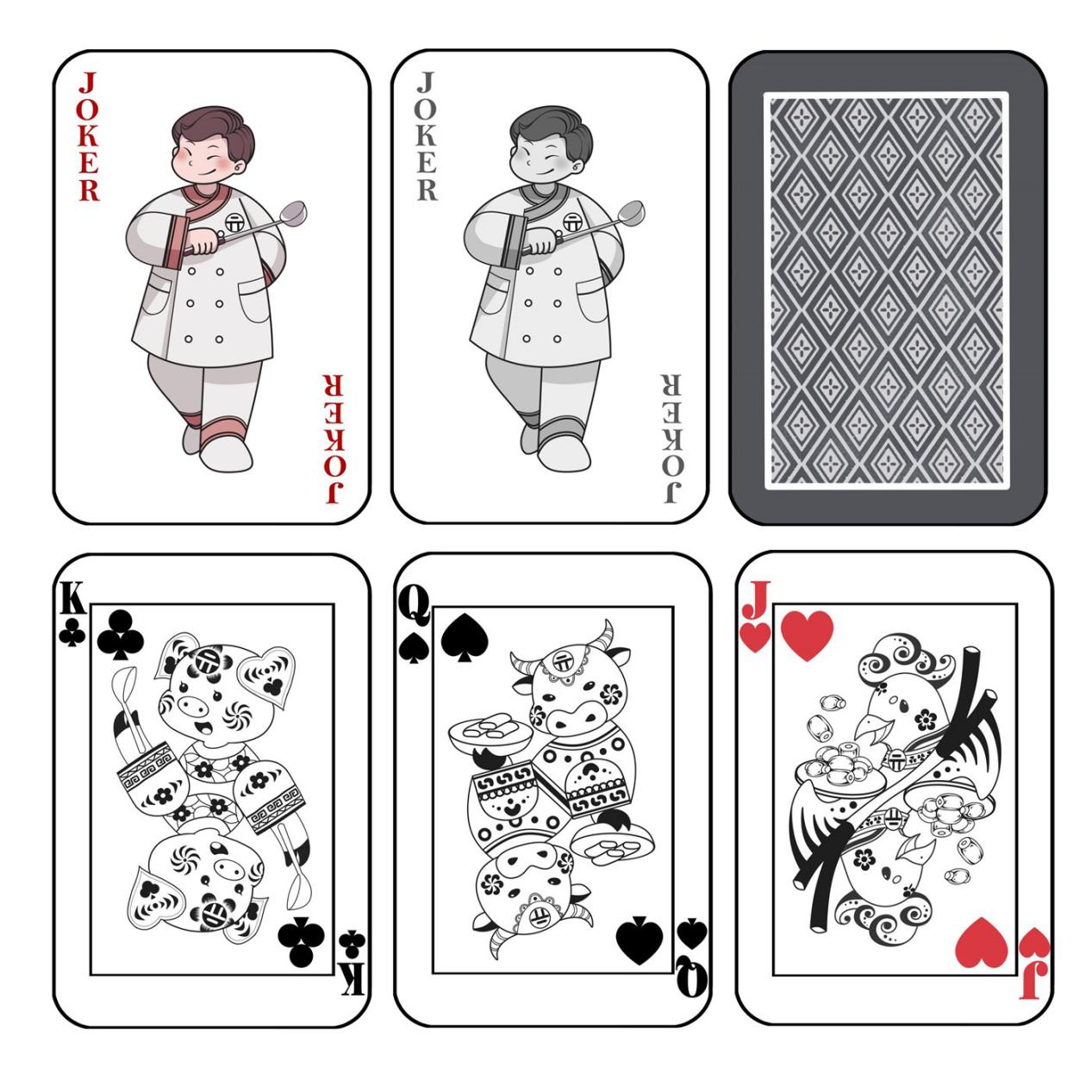 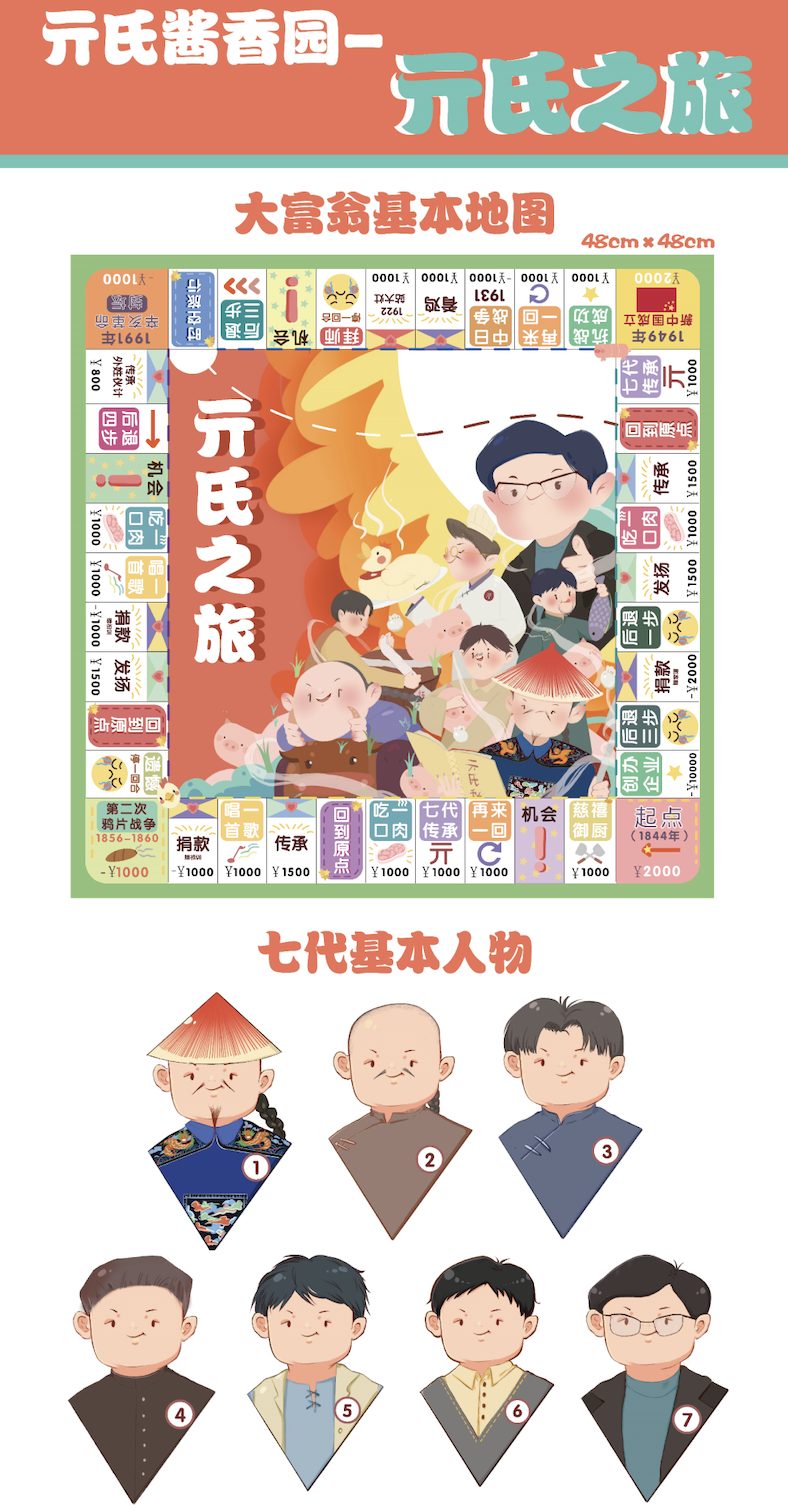 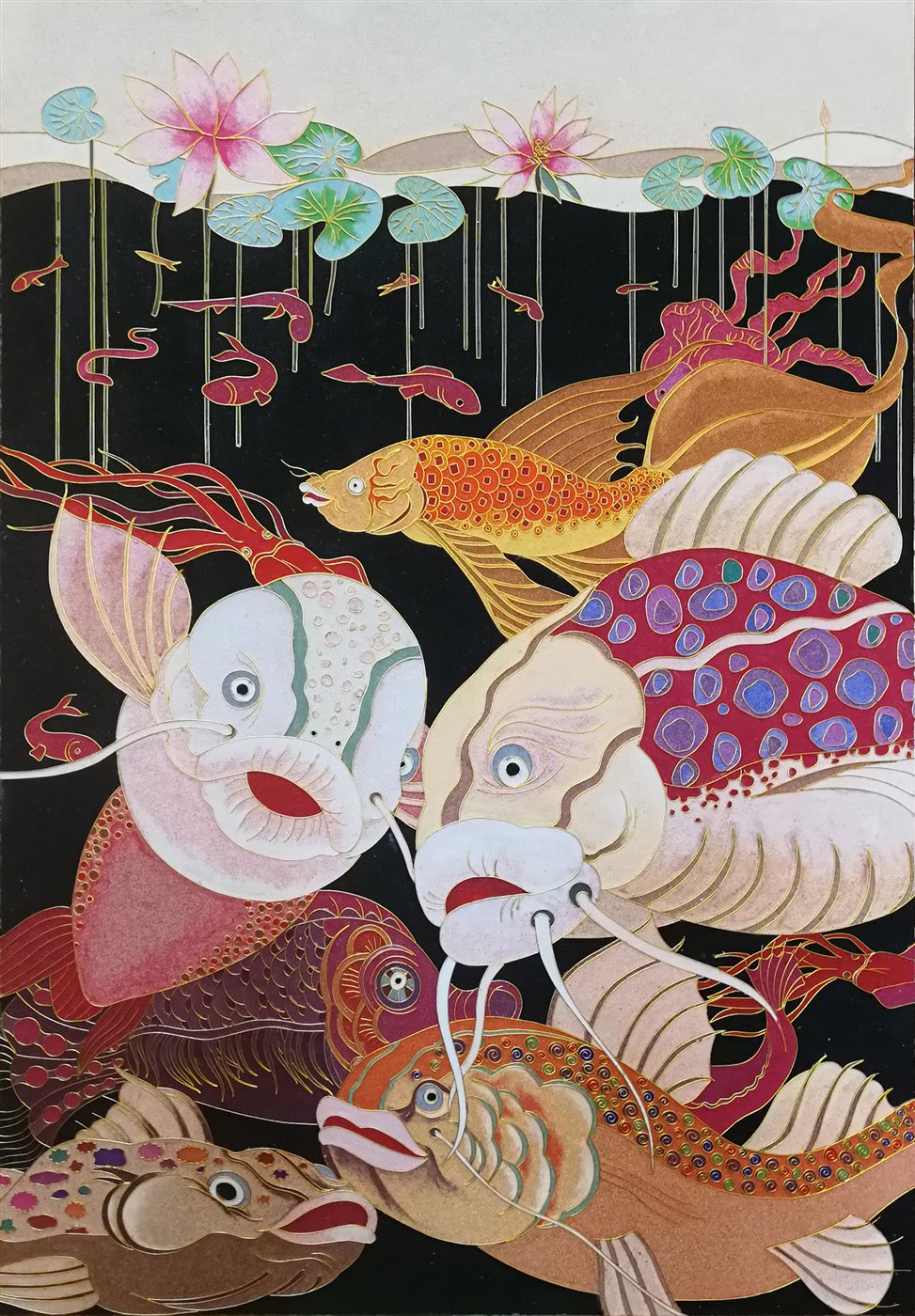 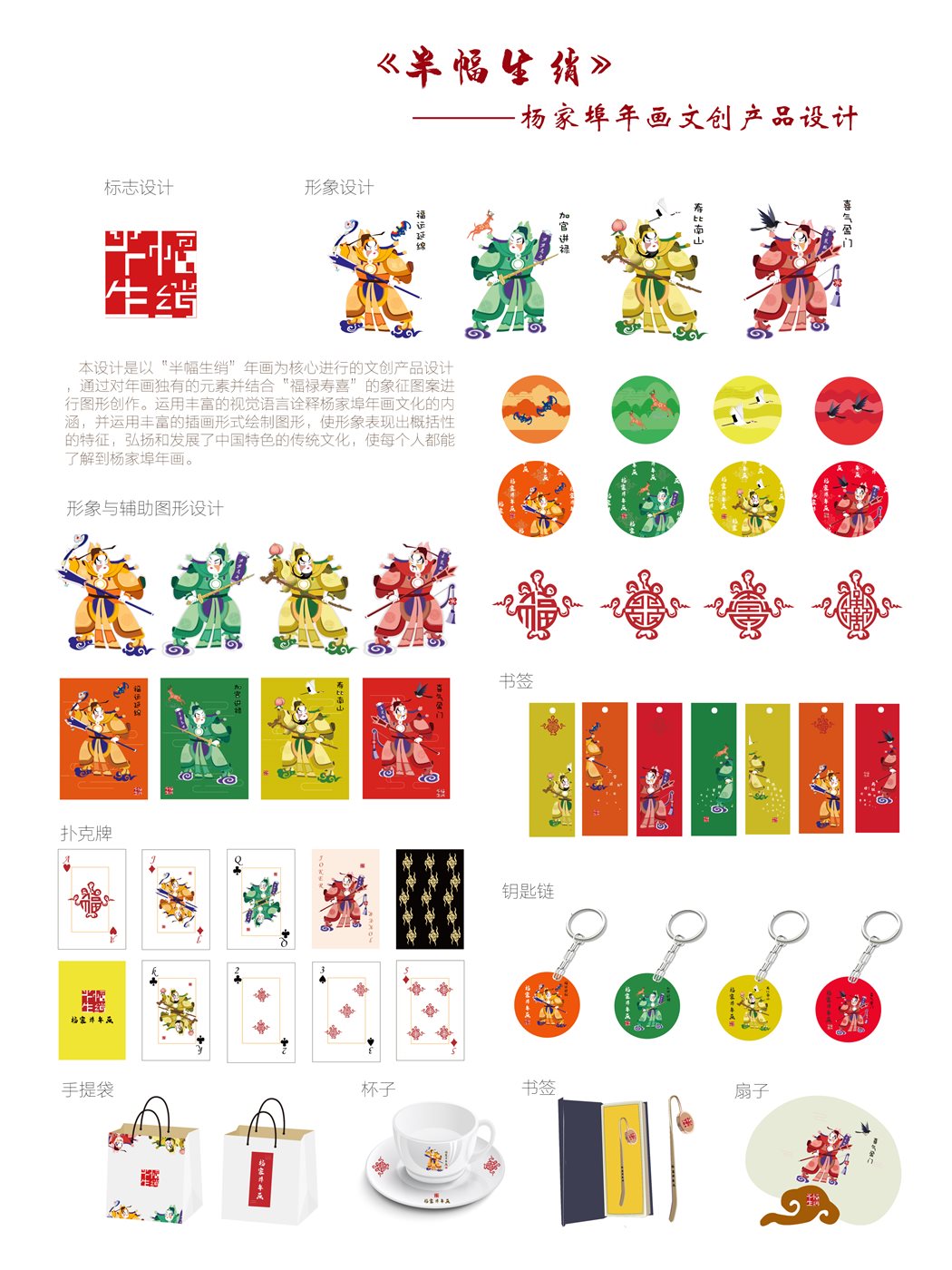 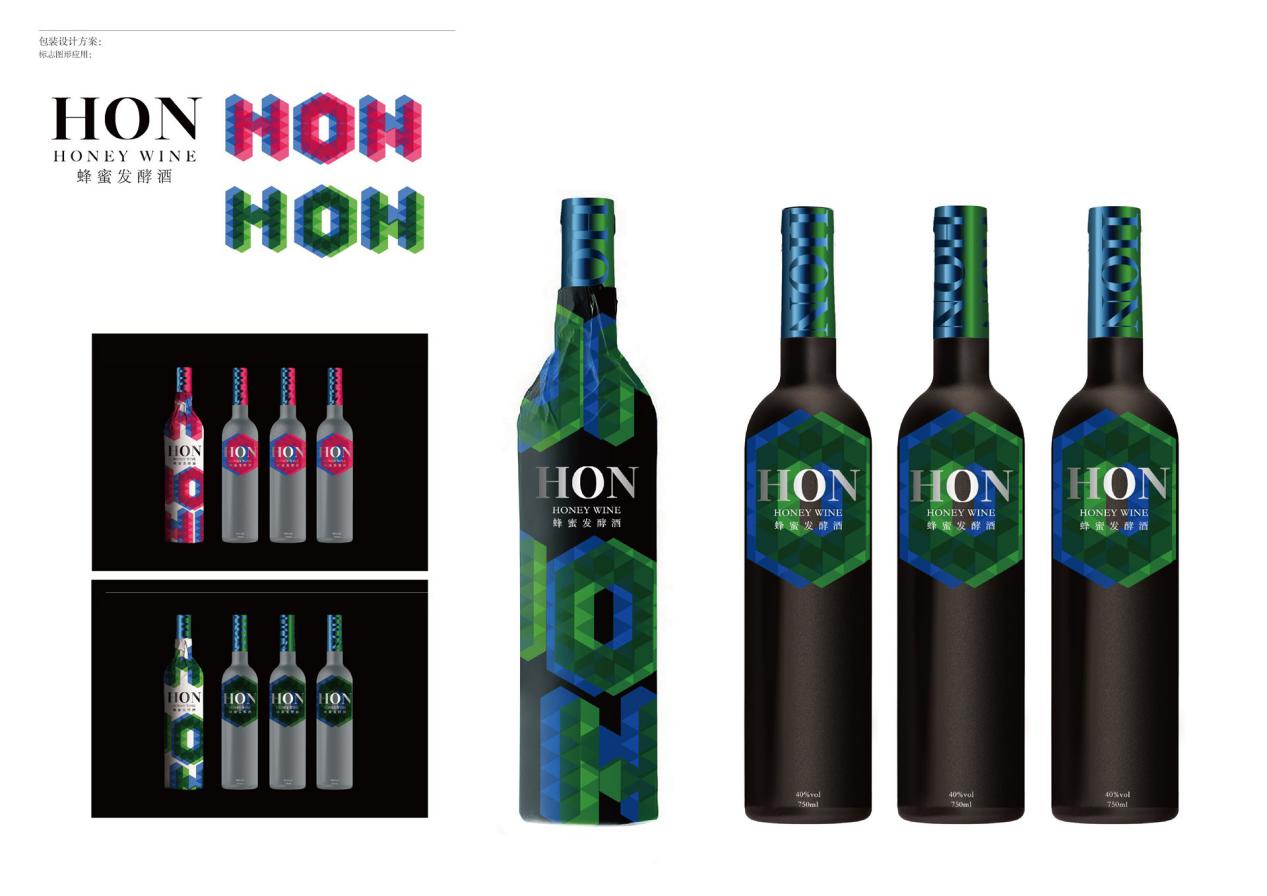 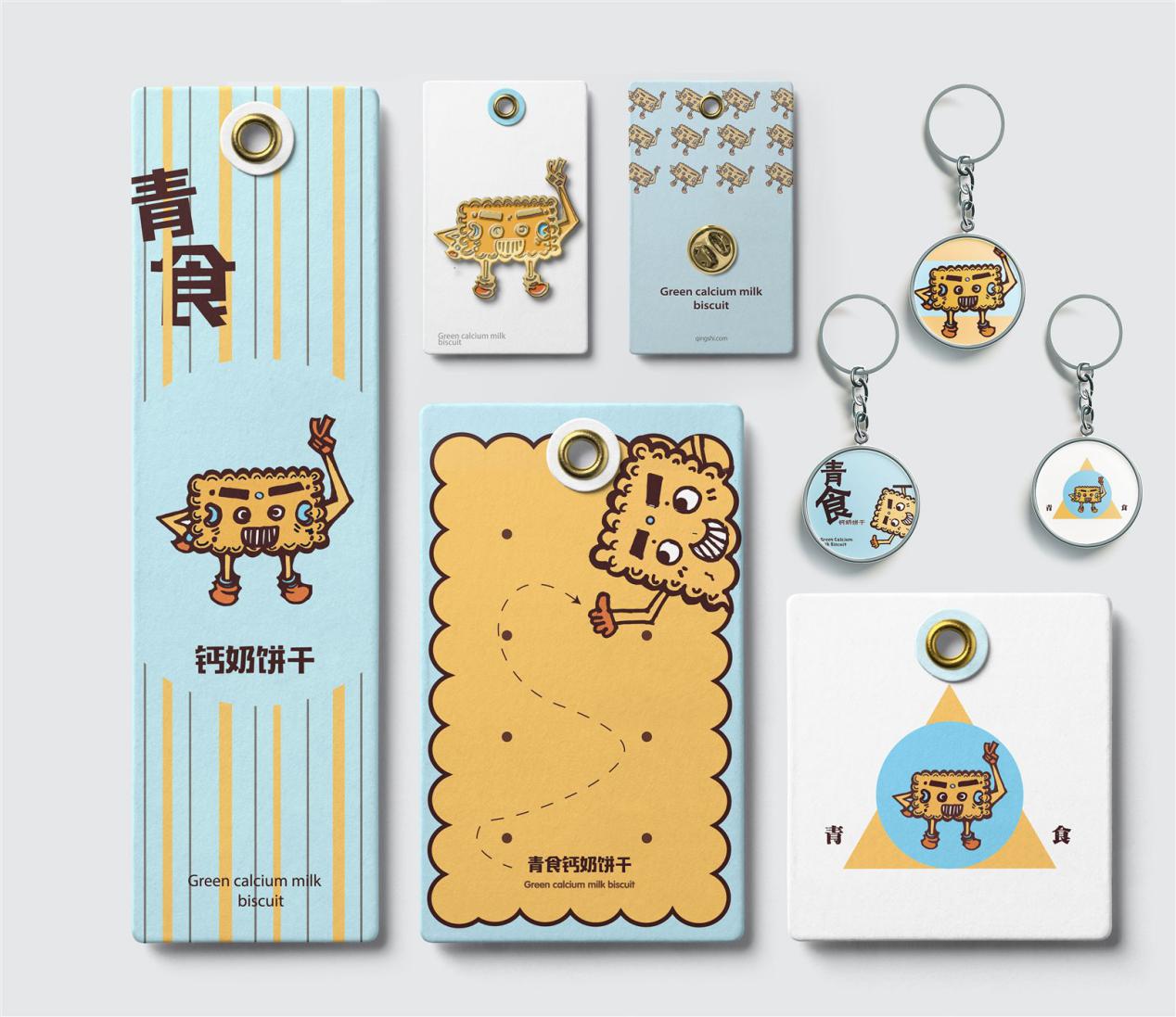 序号品牌名称设计师指导老师等级1崂山隗玮一等奖2燕陵蜜酒朱爱军、郑建鹏、刘增秀一等奖3超意兴周文奇、孙汉卿臧燕二等奖4德州扒鸡祝冰洁二等奖5周村烧饼焦桐雯刘峰二等奖6宏济堂刘增秀朱爱军二等奖7东阿阿胶邓婉荷陆海涛三等奖8海滨食品李爽三等奖9隆盛王子薇路琳三等奖10葡萄软月刘江汶、王兴华、宋振恺倪鹏飞、姜芳三等奖11杨家埠张金梁三等奖12拳铺李家杨越路琳三等奖13燕陵蜜酒孔令超汤超颖、林宇锋优秀奖14玉谦张晓月、刘丽杨绍慧优秀奖15野风酥李佳佳刘志刚、林宇峰优秀奖16野风酥李岳洁林宇峰、刘志刚优秀奖17野风酥梅敏优秀奖18赵树堂王萌耿岳敏优秀奖19双塔邹钱钱、杨佳瓅张瑞优秀奖20海滨食品吴峰、祝爱玲巩玉兰优秀奖21青食尚善菊陆海涛优秀奖22隆盛董港君刘峰、田原、陆梅优秀奖23崔字牌范龙琳优秀奖24宏济堂冀鹏晓陆海涛优秀奖25宏济堂陈立君张瑞优秀奖26即墨老酒臧燕、高兴祥优秀奖27万事孔子张琪、陈思屹仲晨优秀奖28兰陵许兴发、李世豪巩玉兰优秀奖29秋香周子奕优秀奖30亓家将贾洪、王龙钰孙业光优秀奖31武定府冯梦亚禹青、袁媛优秀奖32玉堂祝冰洁优秀奖33周村烧饼孟亚田周美丽优秀奖34风筝面粉钱馨、赵冬菁仲晨优秀奖35川鹰张楠楠优秀奖36趵突泉隗玮优秀奖37超意兴王岩林斌优秀奖38玉谦董笑语张楠优秀奖39赵树堂邓富升耿岳敏优秀奖40赵树堂姜慧玲耿岳敏优秀奖41梁山好汉刘婷婷、马纯曦杨绍慧优秀奖42宏济堂刘金龙优秀奖43亓家将王聪慧耿岳敏优秀奖44亓家将吴钰琪耿岳敏优秀奖45杨家埠高振堂优秀奖46杨家埠李辉、程肖云杨绍慧优秀奖47燕陵蜜酒李林、刘海杨、刘增秀、董笑语、张帆、王一丹张才忠优秀奖48青食柳晋耿岳敏优秀奖序号单位名称等级1山东工艺美术学院优秀组织奖2山东商业职业技术学院优秀组织奖3山东建筑大学优秀组织奖4青岛滨海学院优秀组织奖5泰山学院优秀组织奖6齐鲁工业大学优秀组织奖7山东省老字号企业协会优秀组织奖8中国建设银行股份有限公司济南分行优秀组织奖